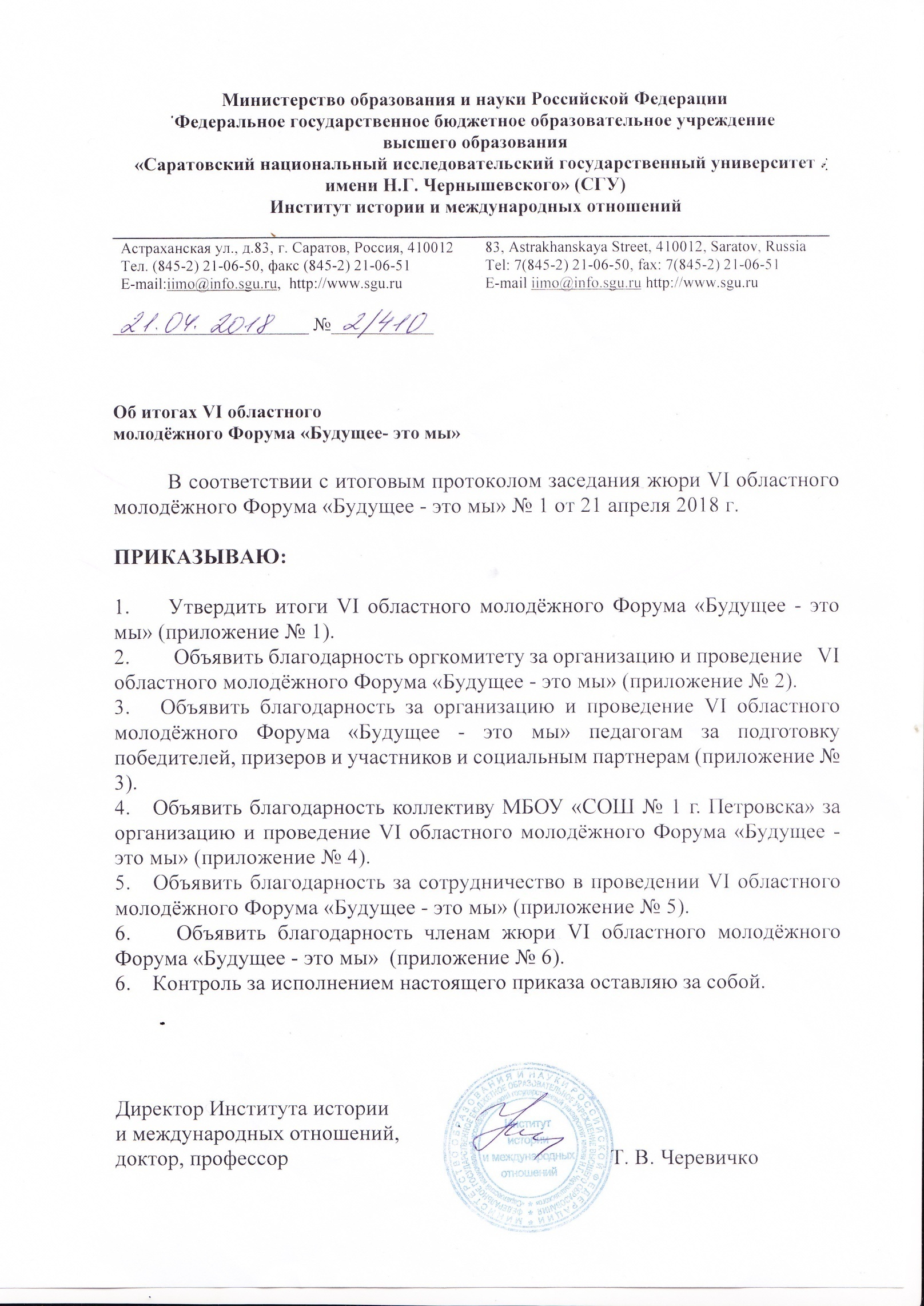 Приложение №1                                                                                                                            к приказу  ИИ и МО им. Н.Г.Чернышевского№2/410 от  21.04.2018Итоги VI областного молодёжного форума «Будущее- это мы»Итоги научно- практической конференцииСекция  «География, экология»Секция «Человек в современном мире»Секция «История и краеведение»Секция «Химия и биология»Секция «Иностранный язык»Секция «Русский язык  и литература»Секция «Физика, информатика, математика»Секция « Начальная школа  1»Секция « Начальная школа  2»Секция « Начальная школа  3»Секция « Начальная школа  4»Итоги ЕГЭ-олимпиадыМатематикаОбществознаниеРусский языкФизикаБиологияМетапредметная олимпиада  для учащихся 1-4 классов  Выставка декоративно – прикладного творчества  «Радуга творчества» в рамках  областного молодежного форума «Будущее - это мы!»Конкурс методических разработок уроков "Урок XXI века"Направление: "МЕТОДИЧЕСКИЕ РАЗРАБОТКИ УРОКОВ В СООТВЕТСТВИИ С ФГОС НОО И ООО"Конкурс  методических разработок и исследовательских работ педагогов "Инновационный учитель - инновационная школа"Направление: "МЕРОПРИЯТИЕ ВНЕУРОЧНОЙ ДЕЯТЕЛЬНОСТИ В СООТВЕТСТВИИ С ФГОС НОО И ОООПриложение №2                                                                                                                            к приказу  ИИ и МО им. Н.Г.Чернышевского№2/410 от  21.04.2018Объявить благодарность оргкомитетуза организацию  VI  областного  молодёжного форума«Будущее-это мы»1. Попковой Н. В., заместителю директора ИИ и МО СГУ им. Н.Г. Чернышевского, кандидату философских наук, доценту кафедры российской цивилизации и методики преподавания истории2.Буланому Ю.И., доктору биологических наук, профессору кафедры ботаники и экологии СГУ им. Чернышевского3.Ларину Н.В., заместитель главы администрации Петровского муниципального района по социальным вопросам и профилактике правонарушений,4.Ухановой Н.К. начальнику управления образования администрации Петровского муниципального района,5.Бояркину П.В., заместителю начальника управления образования администрации Петровского  муниципального района6.Гусеву В.В., директору филиала СГТУ им. Ю.А. Гагарина в г. Петровске7.Макаренковой Е.С., руководителю МКУ «Методико-правовой центр МБОУ Петровского муниципального района»8.Кирееву Н.Н. директору МОУ «СОШ № 1 г. Петровска»9.Потаповой И.А., заместителю директора по ВР МОУ «СОШ № 1 г. Петровска».Приложение №3                                                                                                                            к приказу  ИИ и МО им. Н.Г.Чернышевского№2/410 от  21.04.2018Объявить благодарностьза организацию и проведение  VI  областного  молодёжного форума«Будущее-это мы» педагогам за подготовку победителей, призёров и участникам и социальным партнёрамГусеву В.В., директору филиала СГТУ им. Ю.А. Гагарина в г. ПетровскеЮрловой Л.И., заместителю директора по организации проектной деятельностиМедведевой О.В., преподавателю спецдисциплин филиала СГТУ им. Ю.А. Гагарина в г. ПетровскеБесшапошниковой Т.А, преподавателю спецдисциплин филиала СГТУ им. Ю.А. Гагарина в г. ПетровскеКайдарину С.С., преподавателю спецдисциплин филиала СГТУ им. Ю.А. Гагарина в г. ПетровскеКожуркину Данилу, студенту 1 курса филиала СГТУ им. Ю.А. Гагарина в г. ПетровскеЯглову Антону, студенту 1 курса филиала СГТУ им. Ю.А. Гагарина в г. ПетровскеКадырову Максиму, студенту 1 курса филиала СГТУ им. Ю.А. Гагарина в г. ПетровскеЩанкину Олегу, студенту 1 курса филиала СГТУ им. Ю.А. Гагарина в г. ПетровскеПолибину Дмитрию, студенту 2 курса филиала СГТУ им. Ю.А. Гагарина в г. ПетровскеСидоркиной Л.В., учителю технологии МБОУ «СОШ № 2Ляминой Дарье, учащейся 10 класса МБОУ «СОШ № 2Купряшиной Полине, учащейся 7 «Б» класса МБОУ «СОШ № 2Приложение №4                                                                                                                            к приказу  ИИ и МО им. Н.Г.Чернышевского№2/410 от  21.04.2018Объявить благодарность за организацию и проведение  VI  областного  молодёжного форума «Будущее-это мы»Коллективу  МОУ «СОШ №1 г.Петровска» Учащимся 7 «А», 8 «А», 11 «А» классов МОУ «СОШ №1 г.Петровска»Приложение №5                                                                                                                            к приказу  ИИ и МО им. Н.Г.Чернышевского№2/410 от  21.04.2018Объявить благодарность за сотрудничество в организации и проведении церемонии открытия    VI  областного  молодёжного форума«Будущее-это мы» коллективу  педагогов и   учащихся МОУ «Школа №2 р.п. Новые Бурасы Саратовской области имени Героя Советского Союза М.С. Бочкарева»1.Горбуновой И.М., классному руководителю 10 класса2.Кузнецовой Е.В., классному руководителю 7 класса3. Лашиной И.А., классному руководителю 6 класса 4 Андрееву Максим, ученику  7 класса 
5.Степаненко Александру , ученику  7 класса 
6.Приходько Мирославу, ученику  7 класса 
7.Антипову Никите, ученику  7 класса 
8. Горобец Родиону; ученику  10 класса 
9.Симакиной Алине, ученице 7класса 
10. Курсановой Алинеии, ученице 7класса
12.Матвеевой  Дарье, ученице  7класса
13. Волковой Юлии, ученице 7класса Приложение №6                                                                                                                            к приказу  ИИ и МО им. Н.Г.Чернышевского№2/410 от  21.04.2018Объявить благодарность членам предметных комиссий и жюриVI  областного  молодёжного форума «Будущее-это мы»1. Попковой Н. В., заместителю директора  ИИ и МО СГУ им. Н.Г. Чернышевского,  кандидату философских наук, доценту кафедры российской 
цивилизации и методики преподавания истории 2.Лучникову А.В., заместителю директора ИИ и МО СГУ им. Н.Г. Чернышевского ,кандидату исторических наук, доценту ИИ и МО;3. Хасину В.В. ,кандидату исторических наук, доценту ИИ и МО СГУ им. Н.Г. Чернышевского;4.Буланому Ю.И., доктору биологических наук, профессору кафедру ботаники и экологии СГУ им. Н. Г. Чернышевского5. Пакалиной Е. Н., методисту по музейно-образовательной деятельности Саратовского государственного художественного музея им. А.Н. Радищева, педагогу дополнительного образования Дворца творчества детей и молодежи г. Саратова6.Ладченковой  О.П.,  федеральному судье ( в отставке)7.Архиповой С.А., методисту МКУ «Методико-правовой центр МОУ Петровского муниципального района»;8.Ильиных Т. И., преподавателю  русского языка и литературы СГТУ им. Гагарина ( кандидат педагогических наук)9.Рыжовой Е.В., старшему преподавателю кафедры физики  СГАУ им. Вавилова10.Фирстовой Л. А., доценту, к.ф.н., учителю английского языка МБОУ «СОШ № 3 г. Петровска».Огарёвой С.С., доценту, к.ф.н., преподавателю английского языка.11.Коржан В.В., методисту МКУ «Методико-правовой центр» МОУ 
Петровского муниципального района»12.Мокрецовой Н.Н., заместителю директора по УВР МОУ «СОШ 
№ 1 г. Петровска».13. Лашиной  И.А., руководителю РМО учителей ОРКСЭ Новобурасского района, учитель истории и обществознания МОУ «Школа №2 р.п. Новые Бурасы Саратовской области имени Героя Советского Союза М.С. Бочкарева14.Набирушкиной Е.Ф., учителю истории и обществознания, ОРКСЭ, педагогу-психологу МБОУ «СОШ № 2 г. Петровска15.Щербаковой И.В., учителю истории и обществознания МОУ «СОШ 
№ 1 г. Петровска».16.Климовой Л.В., учителю истории и обществознания МБОУ «СОШ № 8 г. Петровска»;17.Панкиной А.А., учителю  истории и обществознания МБОУ «СОШ № 3 г. Петровска»;18.Юмаевой  З.И. учителю истории и обществознания ГБОУ СО «Санаторная школа – интернат г. Петровска»;19.Мишкиной  И.Б., учителю истории и обществознания МБОУ «ООШ с.Новозахаркино Петровского района».20.Варыпаевой И.А., учителю истории и обществознания МБОУСОШ№2 г.Петровска 21.Кагину В.В., учителю истории МБОУСОШ с. Кожевино Петровского района;22.Заварзиной  И.Д., учителю истории и обществознания МБОУ ООШ с. Березовка-1 Петровского района 23.Евграфовой  Н.А., учителю  истории и обществознания МОУ СОШ п. Красный Текстильщик Саратовского района;24.Шмаковой  А.А., учителю  истории и обществознания МБОУ «ООШ № 1 им. М.А. Погодина» г.Полярный Мурманской области;25. Наймушиной  Г.С.. учителю  истории и обществознания Филиал МОУ СОШ с. Кочетовка в с. Елгаза Аткарского района.26.Венедиктову Ю.П., учителю  истории и обществознания     МБОУ «СОШ№ 3 г. Петровска»;27.Маркиной  Л.И., учителю  истории и обществознания МБОУСОШ№3г.Петровска 28. Полевовой Л.Ю., учителю географии МБОУ «СОШ № 1 г. Петровска».29. Бекетова И.В., учитель английского языка МОУ «СОШ № 1 г. Петровска»30.Прохоровой Е. В., учителю английского языка МБОУ «ООШ № 7 г. Петровска».31.Федоровой Е. В., учителю английского языка МОУ «СОШ № 1 г. Петровска»;32.Корнеевой О.А., учителю английского языка МБОУ «ООШ с.Березовка»;33.Хрусталькиной В.Ф., учителю русского языка и литературы МБОУ «СОШ 
№1 г. Петровска».34.Фокиной Е.В., учителю русского языка и литературы МБОУ «СОШ № 3 г. Петровска»;35.Наумовой Т.В., учителю русского языка и литературы МБОУ «СОШ № 8 г. Петровска».36.Чирковой Е.А., учителю русского языка и литературы ГБОУСО «Санаторная школа-интернат г. Петровска»;37.Сунцевой Е.А., учителю русского языка и литературы МБОУ «СОШ 
№ 2 г. Петровска»;38.Фокиной Г.В., учителю русского языка и литературы МБОУ «СОШ 
№ 3 г. Петровска».39.Бабахановой О.А., учителю русского языка и литературы МБОУ «СОШ  №3 г.Петровска»40.Широколаве С.И., учителю русского языка и литературы МОУ «СОШ  №1Г.Петровска41.Чеплаковой Т. Ю., преподавателю  русского языка и литературы СГТУ им. Гагарина42.Саплиной  Л.Г., учителю русского языка и литературы МОУ «СОШ  №1Г.Петровска»43.Никитиной Ф.А., учителю математики МОУ «СОШ№1 г.Петровска»44.Омаровой Т.М., учителю физики МБОУ  ООШ  №545.Ефановой Л.М., учителю математики МОУ «СОШ№1 г.Петровска»46.Моляковой Е.А., учителю  математики и информатики МОУ «СОШ№1 г.Петровска»47.Погореловой И.В., учителю математики МБОУ СОШ№8 г.Петровска48.Моховой И.В., учителю математики МБОУ СОШ№349.Мартыновой О.М., учитель физики ГБОУСО« Санаторная школа-интернат г.Петровска»50.Чемеровой Т.В., учителю математики МБОУ СОШ№351.Сальниковой Н.М., учителю математики МБОУ ООШ п.Пригородный52.Климовой О.Б., учителю математики МБОУ СОШ№353.Крупновой С.Ю., учитель математики МБОУ СОШ№254.Горячевой С.Ю., учителю математики МБОУ ООШ п.Пригородный55.Матвиенко Е.В., учителю математики ГБОУСО« Санаторная школа-интернат г.Петровска»56.Киреевой Н.В., учителю математики МБОУ СОШ№8Хрусталькиной Т.Ф., учителю физики МОУ « СОШ№1 г.Петровска»57.Фоминой Т.В., заместителю директора по учебной работе МБОУ СОШ№858.Андреевой О.А., учителю физики МБОУ СОШ№859.Герасимовой Н.А., учителю физики МБОУ ООШ№760.Вдовиной Н.А., учителю начальных классов МОУ «СОШ № 1 г. Петровска»70.Орловой Л.А., учителю начальных классов МБОУ «СОШ № 3 г. Петровска»71.Пановой О.Е., учителю начальных классов ГБОУ СО «Санаторная школа - интернат г. Петровска»72.Митрофановой Л.В., учителю начальных классов МБОУ «СОШ № 8 г. Петровска»73.Видяшевой Е.Н, учитель начальных классов МОУ «СОШ 
№1 г.Петровска»74.Блинковой О.А., учителю начальных классов МБОУ «ООШ № 5 г. Петровска»75.Борисовой Е.А., учителю начальных классов МБОУ «СОШ № 8 г. Петровска»76.Шмаковой О. В., учителю начальных классов МБОУ «СОШ № 8 г. Петровска»77.Нагубниковой Н.В., учителю начальных классов  МОУ «СОШ № 1 г. Петровска» 78.Просвирниной Н.В., учителю начальных классов МБОУ «СОШ № 2 г. Петровска»79.Лапшиной Е.В., учителю начальных классов МБОУ «СОШ № 3 г. Петровска»80.Тимощук С.В., учителю начальных классов МБОУ «СОШ № 3 г. Петровска»81.Гурьяновой М.Б., учителю начальных классов МОУ «СОШ № 1 г. Петровска»82.Пивкиной Т.А., учителю начальных классов МБОУ «СОШ № 3 г. Петровска»83.Харитоновой Л. В., учителю начальных классов МБОУ «СОШ № 3 г. Петровска»84.Кудрявцевой О.В., учителю начальных классов МОУ «СОШ№ 1 г. Петровска»85.Калашниковой М.Н., учителю начальных классов МБОУ «СОШ № 2 г. Петровска»86.Тихоновой А.О., учителю начальных классов МОУ «СОШ № 1 г. Петровска»87.Захариной Н.А, учителю начальных классов МБОУ «ООШ № 5 г. Петровска»88.Корзун С.В., учитель начальных классов МБОУ «СОШ № 8 г. Петровска»Казаковой М.Г., учителю начальных классов МОУ «СОШ № 1 г. Петровска»89.Кирючек О.П., учителю начальных классов МБОУ «СОШ № 8 г. Петровска»90.Киреевой Т.В.,  учителю начальных классов МОУ «СОШ № 1 г. Петровска»91.Гурьяновой М.Б., учителю начальных классов МОУ «СОШ № 1 г. Петровска»92.Вдовиной Н.А., учителю начальных классов МОУ «СОШ № 1 г. Петровска»93.Лекаревой Л.Е., учителю начальных классов МБОУ «ООШ № 7 г. Петровска»94.Самохиной Л.С., учителю начальных классов МБОУ «СОШ № 3 г. Петровска»95.Орловой Л.А., учителю начальных классов МБОУ «СОШ № 3 г. Петровска»96.Пушкаревой Т.В., учителю начальных классов МБОУ «СОШ № 2 г. Петровска»97.Безобразовой Л.В., учителю начальных классов МБОУ «СОШ № 3 г. Петровска»98.Шишкиной Н.А., учителю химии и биологии МОУ «СОШ № 1 г. Петровска»99.Коровиной Н.В., учителю химии и биологии МБОУ «СОШ № 3 г. Петровска»100.Кузьминой Е.А., учителю химии и биологии МБОУ «ООШ № 5 г. Петровска»101.Сергеенко М.В., учителю химии и биологии МБОУ «СОШ № 3 г. Петровска»102.Учаевой В.В., учителю технологии МБОУ «СОШ № 1», руководителю РМО учителей технологии и музыки103. Сидоркиной Л.В.,  учителю технологии МБОУ «СОШ № 2 г. Петровска»104.Герасимовой И.А. учителю технологии МБОУ «ООШ № . Петровска»105.Скосырскому А.В., учителю технологии МБОУ «СОШ № . Петровска»106.Табаровой  Н.К., учителю технологии МБОУ « СОШ № 3 г. Петровска»107.Пугачевой М.С., , учителю технологии МБОУ «ООШ № . Петровска»108.Ермаковой О.Н., учителю технологии МБОУ «СОШ № 8 г. Петровска»109.Левагиной Е.В., учителю музыки МБОУ «ООШ № . Петровска»110.Пичугину К.А.,учителю технологии МБОУ «ООШ с. Грачевка»111.Щепакиной А.В., учитель музыки МБОУ «ООШ с. Грачевка»№п/пФамилия, имяучастникаОбразовательное учреждениеКлассНазвание работыРуководительСтатус  участияРейтинг1Котлова Дарья РомановнаМБОУ "СОШ № 8 г.Петровска"10 класс"Сосиски: за или против ?"Баландина С.А., Захарова О.Г.очная1 место2Куликова Виктория АлексеевнаМОУ "СОШ №1 г.Петровска"9 классГород Петровск- шаг к возрождениюПолевова Л.Ю.очная1 место3Григорьева Анастасия АлексеевнаМОУ "СОШ №1 г.Петровска"9 классЭкологические знаки на упаковкеПолевова Л.Ю.очная2 место4Учащиеся 6 б класса МБОУ "СОШ №8 г. Петровска"6 классЮные дендрологиБаландина С.А., Андреева О.А.очная2 место5Бауков Дмитрий, Коннов Андрей, Малкина Мария, Растегаева Вероника, Смагина Полина ГБОУ СО «Санаторная школа-интернат г. Петровска»7 классПутеводитель по городу Петровску «Родной Петровск, земля моя родная»Зубанова Е.В., Григорьева О.В.очная3 место6Курбанисмаилов Рамазан СафаралиевичФилиал МОУ-СОШ села Кочетовка в селе Белгаза Аткарского района Саратовской области7 класс«Земля – это наша казна»Наймушина О.С.заочнаяСертификат7Глухов Сергей, Глухова Маргарита МОУ «СОШ п. Красный Текстильщик Саратовского района Саратовской области»7 классВодаПогосян Н.А.заочнаяСертификат8Рахманов Сергей, Колесников ВладМОУ СОШ №9 города Аткарска Саратовской области8 классИспользование альтернативных источников энергии в РоссииКондратьева И.Ю.заочная3 место9Бондарь МарияМОУ СОШ №9 города Аткарска Саратовской области10 классПроблема продолжительность жизни в городе АткарскеКондратьева И.Ю.заочнаяСертификат10Девяев Иван АлексеевичГБОУ СО «СКШ №2 им. В.В.Талалихина6 класс Такая разная водаКукуев В.В.заочная1 место11Илюхина Анастасия ОлеговнаМАОУ «Лицей «Солярис»  г.Саратов6 классУрбоэкология; думаем, исследуем, мыслимКлюева Татьяна Геннадьевназаочная1 место№п/пФамилия, имяучастникаОбразовательное учреждениеКлассНазвание работыРуководительСтатус участия Рейтинг1.
Илларионова Анна МОУ "СОШ № 3" г. Петровск10Ценностные приоритеты моего поколенияПанкина А.А очноII место2.Вдовина АнастасияМОУ "СОШ №8 г.Петровск"Профессия «Логопед»Вдовина Елена Григорьевна очно II место3.Смолькова Алина. Панферова Ангелина МОУСОШ№1г.Петровска 8Проект "Проблема исторической грамотности молодежи"Щербакова И.В.очно Iместо4.Анисимова Анжелика Сергеевна МОУ «Школа №2 р.п. Новые Бурасы»9Литературные сообщества в социальной сети «Вконтакте»Королева Светлана СергеевнаочноНе явилась 5Патрина ИринаМБОУСОШ №2 г.Петровска 5"Пасхальное яйцо "(проект)Набирушкина Е.Фочно Iместо6.Осиновская КристинаГБОУ СО «Санаторная школа – интернат г.Петровска»10Реформирование системы местного самоуправления
Саратовской губернии и Петровского уезда в XIX векеЮмаева З.И.очноIII место7Гераничева Арина Викторовна МАУДО «Дворец творчества детей и молодежи» г.Саратова10«Противостояние»(Взаимоотношения советской власти и церкви на примере служителей и окружения Духосошественского храма Саратова в 1920-30-е годы)Пакалина Е.Н.очно Iместо8Якунина Арина Владимировна МАУДО «Дворец творчества детей и молодежи» г.Саратова8«Юбилейная кантата» (история создания и бытования Юбилейной кантаты С.К. Экснера)Пакалина Е.Н.очноIместо9Роенко Влада ИгоревнаФилиал МОУ-СОШ села Кочетовка в селе Белгаза Аткарского района Саратовской области           9«Не дать упасть! »Наймушина Г.СзаочноII место10Тетерина Дарья АлексеевнаМОУ «СОШп. Красный ТекстильщикСаратовской области Саратовского района»8Страницы истории малой РодиныЩебетина Вера ГеннадьевнаЗаочно II место13Погосян Грант Артурович МОУ «СОШп. Красный ТекстильщикСаратовской области Саратовского района7"Острота", залог успеха!Щебетина Вера ГеннадьевнаЗаочно II место14.Бородина ЕленаМОУ «СОШ №4 г.Новоузенска Саратовской области»Кто она - Снегурочка?Агеева Галина ГеннадьевназаочноIII место15Искалиев Тамерлан, МОУ «СОШ №4 г.Новоузенска Саратовской области»10КиноискусствоРоманюк Елена Николаевна,заочносертификат16Петрунин Сергей, Локотинов Денис МОУ-СОШ №9 г. Аткарска7Гусли: от фольклорного бытования до современностиКалинина Оксана СергеевназаочноIместо17Перфилова Яна, Еналиева Софья, Побединская Анастасия МОУ-СОШ №9 г. Аткарска8Династии музыкантов прошлого и настоящего.Калинина Оксана Сергеевна,заочноIII место18Казанцев Артём, Юдаев Алексей, Зибров Илья МОУ-СОШ №9 г. Аткарска7
Монументальная живопись. Искусство мозаики в современном мире.Барченкова Ольга ВладимировназаочноII место19Холоимова ДианаМОУ-СОШ №9 г. Аткарска9Есть ли будущее у духового оркестра?Калинина Оксана СергеевнаЗаочно III место20Рысистов Андрей Витальевич                                                                      МОУ СОШ № 3г.Хвалынска 11Проблемы здоровой нации Егорычева А.ВзаочноII место21Гянджумян Виолетта. МОУ СОШ №3 г.Хвалынска 10Ребенок-инвалид-полноценный член общества Егорычева А.ВзаочноII место22Никифорова Екатерина АлександровнаМОУ «СОШ № 5» г. Саратов11Проблемы подростковой преступностиШевчук Лилия АлександровназаочноII место23Финогенова Юлия СергеевнаМОУ «СОШ № 5» г. Саратов11Закон о земле Саратовской области – продолжение деятельности П. А. СтолыпинаШевчук Лилия АлександровназаочноII место24Соболев Дмитрий  МОУ «СОШ № 105» г. Саратова10Развитие малого бизнеса в Саратовской областиСидорова Елена ЮрьевнаЗаочно Iместо №п/пФамилия, имяучастникаОбразовательное учреждениеКлассНазвание работыРуководительСтатус участия Рейтинг1.Горынина К. Куликова А.Малько М.8 класс, МОУ "СОШ № 3" г.Петровск8Марш "панфиловцев" как память поколения победителей ВОВПанкина А.А.очноI место2 Борулева Полина Алексеевна ,Евстигнеев Алексей ВячеславовичМОУ «ООШ с.Сосновоборское» Петровского района 7«Влюбленное поколение»Денисова О.Н.очноIII место3.Шмелёв Андрей СергеевичМБОУ "СОШ № 8 г.Петровска"5"Невероятное - рядом!"Захарова О.ГОчно I место4Дараев Александр Александрович,Самараев Иван Дмитриевич МБОУ "СОШ № 8 г.Петровска"6"Живая память"Захарова О.Г., Клопкова Ю.Н.Очно IIместо5Игнатьев Валерий Сергеевич МАУДО «Дворец творчества детей и молодежи» г.Саратова10Страницы истории саратовского Крестовоздвиженского монастыряПакалина Елена НиколаевнаочноI место6Замарина Мария  МОУ СОШ№2р.п. Новые Бурасы Саратовской области 10Тайна трех самолетов Лашина И.А.Очно I место   7Стальнова Валерия ГБОУ СО «Санаторная школа – интернат г.Петровска»9П.А. Столыпин и его реформыЮмаева З.И.Очно III место8.Мурашова Юлия ГБОУ СО «Санаторная школа – интернат г.Петровска»10Судьба братьев  Костериных Юмаева З.И.очноIIместо9.Киселева Полина МОУ «СОШ №4 г.Новоузенска Саратовской области»8Коллективизация в Новоузенском районеАльхова Наталья Владимировна, Заочно Сертификат 10Дивеева Ирина ОлеговнаМОУ «СОШ № 4 г. Ртищево Саратовской обл.»11Тамбовское восстание: гении или злодеи, палачи или жертвы?Панкратова Жанна АлександровназаочноIII место11.Калинина Анастасия ВалерьевнаМОУ «СОШ № 5» г. Саратов9Восстание декабристовШевчук Лилия АлександровназаочноСертификат12.
Стребкова Екатерина Геннадьевна МАУДО «Дворец творчества детей и молодежи» г.Саратова11«Два храма – две судьбы» (Крестовоздвиженский храм г. Хвалынска и Никольская церковь Крестовоздвиженского женского монастыря г.Саратова)Пакалина Е.Н.Заочно I место13
Болтачева Инна Ильдаровна МОУ-СОШс. ЕлизаветиноАткарского районаСаратовской области10Моё село родноеЗавертяева Вера Евгеньевна,заочноIIместо14Игнатьев КириллМБОУ «СОШ №8 г. Петровска                      Саратовской области»                                                                                              10История развития пожарного дела в г.Петровске Саратовской области «Захарова О.Г.заочноIIместо15
Петрова Варвара Андреевна  МАУДО «Дворец творчества детей и молодежи» г.Саратова11«Городок знаний и таланта»(Университетский городокК.Л.Мюфке в Саратове)Пакалина Елена НиколаевназаочноI место№п/пФамилия, имяучастникаОбразовательное учреждениеКлассНазвание работыРуководительСтатус  участияРейтинг1Котельникова Ульяна Анатольевна9 класс, МОУ "СОШ №1"9МылоШишкина Н.А.очная1место2Фаизова Диана Вячеславовна9 класс, МОУ "СОШ №1"9МороженоеШишкина Н.А.очная2место3Теккозян Кристина10 класс, МОУ "СОШ № 3" 10Влияние пищевых добавок на здоровье человекаКоровина Н.В.очная1место4Пруцкова Анна10 класс, МОУ "СОШ № 3"10Жевательная резинка: польза или вредКоровина Н.В.очная2место5Попов Григорий, Швецов Родион8 класс, МОУ-СОШ №9 г. Аткарска8Неньютоновская жидкость и изучение ее свойств.Паршикова Е.В.sc.9@mail.ruзаочная2 место6Костенич Юлия Казарова Василиса 8 класс, МОУ-СОШ №9 г. Аткарска8В лесу родилась елочка.Попова Е.Н. sc.9@mail.ruзаочная1 место7Спирина Елизавета9 класс, МОУ "СОШ №1"Влияние энергетических напитков на здоровье человекаШишкина Н.А.заочная3 место8Ястребова Анастасия Дмитриевна11 класс, ГБОУ СО "Санаторная школа-интернат г. Петровска"Бионика. Жизнь "до" и "после"Айриева А.Н.
UTACANNA@yandex.ruочная3место9Афонина Елизавета9 класс, МБОУ СОШ №8Без белка - нет органической жизни на Земле.Баландина С.А.,Подуфалова Т.В.очная3место10Лопаткина Анастасия Алексеевна7 класс, МАУДО «Дворец творчества детей и молодежи» г.Саратова«Выращивание цветка петуния: необычный дизайн клумб, как результат исследования особенностей цветка»Пакалина Елена Николаевна, 89083755730
nastya-lopna@yandex.ruзаочная2 место№п/пФамилия, имяучастникаОбразовательное учреждениеКлассНазвание работыРуководительСтатус  участияРейтинг1Надтока Марьяна АлександровнаМАОУ Гимназия №1 г. Балаково Саратовской области10 классLife Hacks in Learning English.ВидеопредставлениеБодрова Инна Викторовна,89372576514inna.bodrova@mail.ruзаочное1 место2Альхова Татьяна, Жанакаева АнараМОУ «СОШ №4 г.Новоузенска Саратовской области»8 классMethod of learning English via SMS abbreviationsТокарева Оксана Юрьевна, nvskschool4@rambler.ruзаочное2 место3Велиева ФлораМОУ «СОШ №4 г.Новоузенска Саратовской области»9 классЦветообозначения в немецком языкеКаткова Марина Викторовна, nvskschool4@rambler.ruзаочное3 место4Воеводина УльянаМОУ СОШ №1 г. Новоузенска Саратовской области3 классО чем говорит наша одежда?Горяинова О.В., yuliyaguzeeva@mail.ruзаочное2 место5Разволяева ДарьяМОУ-СОШ №9 г. Аткарска10 классLet`s save the Earth together.Разволяева Алина Валерьевна, sc.9@mail.ruзаочное2 место6Садомцев ЭльдарМОУ-СОШ №9 г. Аткарска10 классThe role of  cinema in our life.Разволяева Алина Валерьевна, sc.9@mail.ruзаочное3 место7Канахина КристинаМОУ-СОШ №9 г. Аткарска10 классIs It Easy To Be Young?Селина Татьяна Анатольевна, sc.9@mail.ruзаочное1 место8Воронина Валерия ВитальевнаМОУ "СОШ №1 г.Петровска"8 классТрудности переводаФедорова Екатерина Валерьевна, katya.mfs@yandex.ruочное3 место9Кудрявцева Диана АртемовнаМОУ "СОШ №1 г.Петровска"6 классГрамматика английского языка в пословицахФедорова Екатерина Валерьевна, katya.mfs@yandex.ruочное1 место10Кремнева Елена ВалерьевнаМОУ "СОШ №1 г.Петровска"8 классRussian SpaceБекетова Ирина Васильевна, 89198346572i.beketova2013@yandex.ruочное3 место11Аракелян Мэри, Залыгаева  ЕкатеринаМБОУ «СОШ №8 г. ПетровскаСаратовской области»6 классРождество в разных странахВдовина Елега Григорьевнаочное2 место12Храмова АнастасияМБОУ «СОШ №8 г. ПетровскаСаратовской области»8 классПутешествие в страну лимериковВдовина Елена Григорьевнаочное2 место13Филиппова АннаМОУ "СОШ №3 г.Петровска"5 классСпособы перевода зоонимов при дублировании англоязычных мультфильмовФирстова Любовь Анатольевнаочное1 место№п/пФамилия, имяучастникаОбразовательное учреждениеКлассНазвание работыРуководительСтатус  участияРейтинг1Милюкова Валерия  МОУ «СОШ №4 г.Новоузенска Саратовской области»9 История почтового письмаНестеренко Светлана Жамиловна, nvskschool4@rambler.ruзаочная2 место2Милюкова ВалерияМОУ «СОШ №4 г.Новоузенска Саратовской области»9 Проблема перехода компьютерных терминов в русский  сленгНестеренко Светлана Жамиловна, nvskschool4@rambler.ruзаочная2 место3Деменкова Дарья  Алексеевна МОУ "СОШ п.Красный Текстильщик Саратовского района Саратовской области"6 Фразеологизмы вокруг нас89372503266Эл.адресfirsik59@mail.ruзаочнаясертификат4Деменкова Дарья  Алексеевна,Салеева Наталия МаксимовнаМОУ "СОШ п.Красный Текстильщик Саратовского района Саратовской области"6 Мир детства в творчестве Петрова - Водкина89372503266Эл.адрес firsik59@mail.ruзаочнаясертификат5Левошкина Диана АлександровнаМОУ "СОШ п.Красный Текстильщик Саратовского района Саратовской области"11Художественное своеобразие творчества Алексея Бусса89372503266Эл.адресfirsik59@mail.ruзаочнаясертификат6Аблаев Егор, Коршунов Иван, Кудлаев Степан, Кузнецова Анастасия, Николаев Максим, Слепова Екатерина.МБОУ "СОШ № .Петровск", Саратовской области7 Исскуство в лицах великих художников (учимся читать и пересказывать)К проектуЕрмакова Ольга Николаевна          8 927 113 70 72ermakova_o.n@mail.ru очная2 место7Сиднева Валерия АндреевнаМОУ "СОШ №1 г.Петровска"9 Что в имени тебе моем?..Хрусталькина В.Ф.очная3 место8Никифорова Марина, Герасимова Ульяна, Тюрина ЗлатаМОУ-СОШ № 9 города Аткарска Саратовской  области 6 Этимология имен некоторых отрицательных персонажей русского фольклора Салькова Светлана Ивановназаочная3 место9Попкова Лидия ИвановнаМОУ «Школа №2 р.п. Новые Бурасы»9 Язык мой – враг мой?!Королева Светлана Сергеевнаочная1 место10Ковач Наталия ИвановнаМОУ «Школа №2 р.п. Новые Бурасы»9 Влияние англицизмовна речь подростковКоролева Светлана Сергеевна, Бондаренко Екатерина Сергеевнаочная3 место11Маршинова ДарьяМОУ «СОШ№105» г.Саратова8 Речь моих современников: дань моде или образ жизни?Федорова Тамара Ивановна, feodorova@list.ru8-927-154-31-13заочная3 место12Казакова Олеся АлександровнаМОУ «СОШ№105» г.Саратова10 Очерк К.А. Федина «Волга-Миссисипи».Опыт историко-литературного анализа. Сидорова Елена Юрьевна,Учитель истории,Фёдорова Тамара Ивановна, учитель русского языка и литературы.заочная3 место13Портнов Денис, Васильева Таня, Унгурян ДанилаМОУ «СОШ №1 г.Петровска»7  Песенный фольклор родного краяШамаева  Вера  Васильевназаочная1 место14Портнов Денис, Васильева ТатьянаМОУ «СОШ №1 г.Петровска»7  Учитель на все временаСаплина  Любовь  Григорьевна,  очная1 место15Елисеева ОльгаМОУ «СОШ №1 г.Петровска»9  России женский ликШироколава С.И., Sve-shirikolava@yandex.ruочная3 место№п/пФамилия, имяучастникаОбразовательное учреждениеКлассНазвание работыРуководительСтатус  участияРейтинг1Тепляшина Мария, Тутушкина АлёнаМОУ «СОШ№ 1г.Петровска»5Комбинаторные фантазии из лоскутков. Номинация  «Юные исследователи»Молякова Е.А., Учаева В.В.очная1место2Смольков КонстантинМБОУ «СОШ№ 8 г.Петровска саратовской области»8Точные науки и спорт.  Номинация «Метапредметное исследование»Андреева О.А.Артемова Е.В.Киреева Н.В.очная1место3Чиркова Елизавета, Валова Ольга, Рязанова ЕленаГБОУ «Санаторная школа-интернат г.Петровска»9Золотое сечение.Номинация  «Полнота раскрытия темы»Матвиенко Е.В., Чиркова Е.В.очная1место4Гаврилюк Данила, Киреева МарияМБОУ СОШ с.Таволожка Петровского района Саратовской области10Защита квартиры от электромагнитных излученийКуприянова Н.В.очная2место5Лаврентьев МатвейМОУ «СОШ№ 1г.Петровска»9Эксперимент в физике.Номинация «Практическая направленность»Хрусталькина Т.Ф.очная1место6Видинеева Виктория МОУ СОШ№37Программа Miku Miku Dance- как инструмент создания видео-роликов с участием вокалоидов.Номинация « Исследование в информатике»Елистратова Н.Е.очная1место7Герасимов ВикторМОУ «СОШ№ 4 г.Новоузенска Саратовской области»10Вероятностные задачи на ЕГЭНазарова О.А.заочная2место8Ильясова ИндираМОУ «СОШ№ 4 г.Новоузенска Саратовской области»8Исследование возможностей применения наименьшего общего кратного к решению текстовых задачТуманова Е.В.заочная1место9Кошелев ПавелМОУ-СОШ №9 г. Аткарска9Вероятность получения положительной отметки при написании текстовой части работы ОГЭ путем угадывания правильного ответаТихонова О. В.заочная3место10Малов Евгений, Шванов ДенисМОУ-СОШ №9 г. Аткарска8Если навыков плавания нет, вам поможет АрхимедТихонова О. В.заочная3место11Рахманов Сергей,Шевелев ДенисМОУ-СОШ №9 г. Аткарска8Электричество - наш друг или враг?Ермакова О.М.заочная2место12Бородкина Елизавета, Якушина АнастасияМОУ-СОШ №9 г. Аткарска5Старинные меры длиныТомникова С.И.заочная3место13Ермаков Андрей, Фролов ДмитрийМОУ-СОШ №9 г. Аткарска6Удивительный мир симметрииТомникова С.И.заочная2место14Воронов Михаил ОлеговичМОУ «СОШ с. Сторожевка» Татищевского района Саратовской области6Шифры и кодыЗекиева А.Н.заочная3место15Гайдук АннаМОУ «СОШ№ 1 г.Петровска»5Вслед за Гауссом или некоторые нестандартные способы вычисленийМолякова Е.А.заочная1место16Евсегнеев СергейМОУ «СОШ№ 105» Ленинского района г.Саратова10Использование света для лечения заболевания дёсенКузнецова О.В.заочная1место№п/пФамилия, имяучастникаОбразовательное учреждениеКлассНазвание работыРуководительСтатус  участияРейтинг1Самараев ЕгорМОУ СОШ №1г.Петровска2«Особоохраняемые территории Саратовской области»Вдовина Н.А.очнаяI2Ермаков ОлегМОУ СОШ №1г.Петровска2«Тайны электричества»Нагубникова Н.В.очнаяIII3Безверхова Анна, Вахрушина Анастасия,Галиулина Вероника,Столяренков Иван, Смолькова Виктория,Карташов СемёнМОУ СОШ №1г.Петровска1«Режим дня  - необходимый фактор здорового образа жизни ладшего школьника»Видяшева Е.Н.очнаяI4Рахматулин РусланМОУ СОШ №3г.Петровска2«Всю жизнь учить и учиться»Сальникова Е.Б.очнаяI5Рахманова АринаМОУ СОШ №9г.Аткарска2«Народные приметы»Петрова В.В.очнаяII6Соболева СофьяМОУ СОШ №9 г.Аткарска2«Как и чем можно рисовать»Петрова В.В.очнаяIII7Мискарян КаринаМОУ СОШ №9 г.Аткарска2«Моё хобби – танцы»Воронкова Е.А.очнаяII8Каримов СамирМОУ «СОШ №4 г.Новоузенска Саратовской области»2«Шоколадная страна»Сергеева Т.Е.заочнаясертификат9Раскалиева ЗаринаМОУ «СОШ №4 г.Новоузенска Саратовской области»2«Комнатные растения нашего класса»Сергеева Т.Е.заочнаясертификат№п/пФамилия, имяучастникаОбразовательное учреждениеКлассНазвание работыРуководительСтатус  участияРейтинг1Тарарыкин АнтонМБОУ «СОШ № 8 г. Петровска»1 классПроект «От пера к ручке»Солдатова С.Н.очнаяIIIместо2Перескоко Александр МОУ- СОШ № 9 г. Аткарска1 классПейте козье молоко-будете здоровы!Родионова Надежда АлексеевнаочнаяIместо3Матыгина Виктория, Матыгина Вероника МОУ- СОШ № 9 г. Аткарска1 классРусский танец-русская душа!Родионова Надежда АлексеевнаочнаяСертификат4Муравьёва Дарья МОУ- СОШ № 9 г. Аткарска1 классМоё увлечение-каратэ.Родионова Надежда АлексеевнаочнаяIместо5Алёшина Ольга, Коваль Софья, Медведева ПолинаМОУ СОШ №3 г.Петровска1 классВойна в истории моей семьи.Пивкина Т.А.очнаяIместо6Кучеренко Вероника,Меметов Алим, Дьячкова Дарья МОУ СОШ №3 г.Петровска1 классВклад наших земляков  в Великую Победу.Павлова В.А.очнаяIIIместо7Шувалов МаркМБОУ «СОШ № 8 г. Петровска»1 классЗелень молодости.Залыгаева О.М.очнаяСертификат8Бозрикова МаргаритаМОУ- СОШ № 9 г. Аткарска1 классМоё хобби-пазлы.Родионова Надежда АлексеевнаочнаяIместо9Чапин Дмитрий  МОУ СОШ №3 г.Петровска2 классСлед Великой Победы в моей семьеМолчанова О.В.очнаяIIместо10Худенко ЛюбовьМОУ «СОШ №4 г. Новоузенска Саратовской области»1 классСказка-ложь, да в ней намёк.Морозова Валентина Владимировна заочнаяСертификат11Кукуев Артем МОУ «СОШ № 60» г. Саратова1 классУсловия процесса выращивания фасоли.Павлова Екатерина ЕвгеньевназаочнаяIIместо12Зелепукина КристинаМОУ «СОШ №4 г. Новоузенска Саратовской области»1 классРусские валенкиИзбасарова Гульсара КакимовназаочнаяСертификат13Цыганова Дарья, Яковлев Никита, Шишкин МаксимМОУ "СОШ №1 г. Петровска"1 классИстория одного подвига: И.В. ПанфиловКудрявцеваО.ВзаочнаяIIIместо14Минькова Арина МОУ «СОШ с. Сторожевка» Татищевского района Саратовской области1 классЯнтарь – ценное послание из прошлогоСкрипникова Ирина НиколаевназаочнаяIIIместо№п/пФамилия, имяучастникаОбразовательное учреждениеКлассНазвание работыРуководительСтатус  участияРейтинг1Чевтаева Алиса и Чевтаев РоманМБОУ «СОШ № 8 г. Петровска»3 классДве судьбыБорисова Е.А., Митрофанова Л.В.очно1  место2Ворм МаксимМБОУ «СОШ № 8 г. Петровска»3 классВерные друзья человекаБорисова Е.А.очно2  место3Калашник Сергей ЕвгеньевичМОУ- СОШ № 9 г. Аткарска3 классПочему хлеб бывает чёрным и белымВертянкина Елена Сергеевнаочно2  место4Кондакова Виктория СергеевнаМОУ СОШ №3 г.Петровска3 классУчастие наших земляков в Сталинградской битвеЛапшина Е.А.очно3  место5Назарова Виктория ВладимировнаМОУ СОШ №3 г.Петровска3 классМы помним, мы гордимсяХаритонова Л.В.очно3  место6Панков Денис Владимирович,Балакирев Максим Евгеньевич,Бессонов ИванАлександровичМОУ СОШ №3 г.Петровска3 классУзники родом из войныКолядина Е.Н.очно3  место7Балашова Ангелина Сергеевна,Фролова Елизавета Владимировна,Тажибаева СумаяМОУ СОШ №3 г.Петровска3 классТалантливые землякиХаритонова Л.В., Колядина Е.Н, Исайкина И.И.очно3  место8Ружич Владислава ИвановнаМОУ «СОШ с. Сторожевка» Татищевского района Саратовской области3 классМороженое: вред или польза?Воронова Марианна Исомовнаочно2  место9Меркучева Яна АлексеевнаМОУ «СОШ с. Сторожевка» Татищевского района Саратовской области3 классРастут ли булки на дереве?Воронова Марианна Исомовнаочно2  место10Берестнева Анна, Ульянова АленаМОУ «СОШ с. Сторожевка» Татищевского района Саратовской области3 классЗагадка глиняной посудыМаксименко И.В.очно1  место11Коллектив  учащихся  3 "А" и 4 "А" классовМОУ  "СОШ №1 г.Петровска"3  класс,  4  класс"Её  Величество - каша..."Казакова  М. Г.,Гурьянова  М. Б.очно2  место12Малинкин Никита ЯковлевичМОУ "СОШ № 1 г.Петровска"3 классВлияние зубной пасты на прочность зубовТихонова Алёна Олеговнаочно3  место13Пигунова  ЮлияМБОУ «СОШ № 8 г. Петровска»3 классОт письма - к SMS  сообщениюШитова И.В.очно2  место14Матвиенко ИванГБОУ СО "Санаторная школа-интернат г.Петровска"3 классСоздание теста по математике
по теме
«Таблица умножения и деления»
 в среде программирования
«Scratch»Матвиенко Е.В.очно3  место15Лукьянов Яков СергеевичМОУ «СОШ с. Сторожевка» Татищевского района Саратовской области3 классПисьменностьВоронова Марианна Исомовназаочно2  место16Нечаев АртемМОУ «СОШ №4 г.Новоузенска Саратовской области»3 классЧисло в судьбе людейРезванцева Любовь Петровназаочно3  место17Котов НикитаМОУ- СОШ № 9 г. Аткарска3 классВред и польза компьютерных игр 
Лебедь Тамара Федоровназаочно2  место18Евдокимов Никита СергеевичМОУ «СОШ с. Сторожевка» Татищевского района Саратовской области3 классЧто такое мультфильм?Воронова Марианна Исомовназаочно2  место19Балакин Кирилл СергеевичМОУ «СОШ с. Сторожевка» Татищевского района Саратовской области3 классВыращивание кристаллов в домашних условияхВоронова Марианна Исомовназаочно1  место20Пономарев Даниил ДмитриевичМОУ «СОШ с. Сторожевка» Татищевского района Саратовской области3 классЧто такое ветерВоронова Марианна Исомовназаочно3  место21Прищепа Елизавета АлександровнаМОУ «СОШ с. Сторожевка» Татищевского района Саратовской области3 классЗонтВоронова Марианна Исомовназаочносертификат№п/пФамилия, имяучастникаОбразовательное учреждениеКлассНазвание работыРуководительСтатус  участияРейтинг1Коллектив обучающихсяМБОУ «СОШ №8 г.Петровска»4РаботаКорзун Светлана ВладимировнаочнаяII место2Кирьянова Карина МОУ-СОШ №9 г.Аткарска4Страна народной куклыРябец Елена НиколаевнаочнаяI место3Пашкина Анастасия МОУ-СОШ №9 г.Аткарска4Домашнее животное-хомячокСнегирёва Марина АнатольевназаочнаяIII место4Пискунова Алина МОУ-СОШ №9 г.Аткарска4ЛукСнегирёва Марина АнатольевназаочнаяIII место5Егорова АнастасияМОУ-СОШ №9 г.Аткарска4Чудо-сольСнегирёва Марина АнатольевнаочнаяII место6Макашов ШамильМОУ «СОШ №60 г.Саратова»4Кувшинка белая- растение Красной книги Саратовской областиКукуева Лариса ИвановназаочнаяII место7Шмыгин Никита МОУ «СОШ №60 г.Саратова»4Душица - полей и огородов царицаКукуева Лариса ИвановназаочнаяIII место8Видяшева НадеждаМОУ СОШ №3 г.Петровска4Подвигу жить в векахОрлова Л.А.очнаяIII место9Михайлова ОльгаМОУ СОШ №3 г.Петровска4Горжусь именем земляка- Ивана Васильевича ПанфиловаСамохина Л.С.очнаяI место10Сапарова ДиляраМОУ «СОШ №4 г.Новоузенска»4Обычаи казахского народа .Обряд имянаречения  «Бесик- той»Бисенгалиева Гульмира БешимовназаочнаяСертификат участника 11Борисовский Дмитрий МОУ «СОШ №60 г.Саратова»4Родники моего краяКукуева Лариса ИвановназаочнаяII место12Ходак ПолинаГалкина ОльгаМОУ «СОШ №1 г.Петровска»4Польза или вред здоровью от чипсов и кока-колы?Киреева Татьяна ВладимировнаочнаяIII место13Джанахаева РумияМОУ «СОШ №4 г.Новоузенска»4Национальные бдюда казахского народа. Путешествие в мир баурсакаБисенгалиева Гульмира БешимовназаочнаяСертификат участника14Исеркепов ТимурМОУ «СОШ №4 г.Новоузенска»4Путешествие по родному городуРябикина Людмила АнатольевназаочнаяСертификат участника15Копёнкин МатвейМОУ-СОШ №9 г.Аткарска4Трассовый автомобилизм- игра или серьёзное делоРябец Елена НиколаевнаочнаяI место16Аликперова ВероникаМОУ «СОШ №105 г.Саратова»4Удивительный мир чаяГолубовская Марина ЕвгеньевназаочнаяII место№Фамилия, имяучастникаОбразовательное учреждениеКлассПредметРуководительКол-во балловИтоги1Сараев ДмитрийМОУ «СОШ №1 г. Петровска»9аЕфанова Л.М.13сертификат2Соколова АнастасияМБОУ «СОШ № 3 г. Петровска»9вЧемерова Т.В.231место3Бахтеев ИльязМБОУ «ООШ п. Пригородный Петровского района»9Горячева С.Ю.9сертификат4Миколюк ВиталийМБОУ «ООШ п. Пригородный Петровского района»9Горячева С.Ю.183 место5Горбунова МаринаГБОУ «Санаторная школа-интернат города  Петровска»9Матвиенко Е.В.183 место6Никитина НатальяМОУ «СОШ №1 г. Петровска»9аЕфанова Л.М.16сертификат7Лаврентьев МатвейМОУ «СОШ №1 г. Петровска»9аЕфанова Л.М.212 место8Резцова КсенияГБОУ «Санаторная школа-интернат города  Петровска»9Матвиенко Е.В.15сертификат9Рязанова ЕленаГБОУ «Санаторная школа-интернат города  Петровска»9Матвиенко Е.В.203 место10Лосев РусланМБОУ  «ООШ №7 г.  Петровска»9Кузнецова Е.М.10сертификат11Зайцев МаксимМБОУ  «ООШ №7 г.  Петровска»9Кузнецова Е.М.13сертификат12Аденина ЕлизаветаМБОУ  «СОШ №3 г.  Петровска»9аМохова И.В.222 место13Андреева СветланаМБОУ  «СОШ №8 г.  Петровска»9Подуфалова Т.В.14сертификат14Лихачева СнежанаМБОУ  «СОШ №8 г.  Петровска»9Подуфалова Т.В.13сертификат15Пихтильков ИванМОУ «СОШ №1 г. Петровска»10Молякова Е.А.201 место16Стульников МаксимГБОУ «Санаторная школа-интернат города  Петровска»10Матвиенко Е.В.13сертификат17Стахеева АнастасияГБОУ «Санаторная школа-интернат города  Петровска»10Матвиенко Е.В.13сертификат18Самаруха ТатьянаМБОУ  «СОШ №3 г.  Петровска»10бЧемерова Т.В.201 место19Гавриленко ДмитрийМБОУ  «СОШ №3 г.  Петровска»10аМохова И.В.153 место20Шаронова ИринаМБОУ  «СОШ №2 г.  Петровска»10Долгова З.А.153 место21Лямина ДарьяМБОУ  «СОШ №2 г.  Петровска»10Долгова З.А.163 место22Казаков ВладиславМБОУ  «СОШ №3 г.  Петровска»10Мохова И.В.192 место23Черницова ВалерияМБОУ  «СОШ №3 г.  Петровска»11Климова О.Б.10сертификат24Четверикова ЕленаМБОУ  «СОШ №3 г.  Петровска»11Климова О.Б.10сертификат25Иванов ЕгорМБОУ  «СОШ №3 г.  Петровска»11Климова О.Б.113 место26Чижов ПавелМБОУ  «СОШ №2 г.  Петровска»11Крупнова С.Ю.113 место27Жуков ДаниилМБОУ  «СОШ №2 г.  Петровска»11Крупнова С.Ю.8сертификат28Бауков НикитаМБОУ  «СОШ №2 г.  Петровска»11Крупнова С.Ю.7сертификат29Солтогериева ТаусМБОУ «СОШ с.Таволожка»11Куприянова Н.В.113 место30Куликов ДмитрийМОУ «СОШ №1 г. Петровска»11аНикитина Ф.А.8сертификат31Плеханова АлинаГБОУ «Санаторная школа-интернат города  Петровска»11Матвиенко Е.В.9сертификат32Гура ДмитрийМОУ «СОШ №1 г. Петровска»11Никитина Ф.А.113 место33Нужин РусланГБОУ «Санаторная школа-интернат города  Петровска»11Матвиенко Е.В.6сертификат34Теряев АндрейМОУ «СОШ №1 г. Петровска»11Никитина Ф,А.122 место№Фамилия, имяучастникаОбразовательное учреждениеКлассПредметРуководительКол-во балловИтоги1.Якимова Дарья МОУСОШ№1г.Петровса 9Обществознание .Щербакова И.В25III место 2.Ногин Влад МОУСОШ№1г.Петровса 9Обществознание .Щербакова И.В23сертификат3.Иванова Ева МОУСОШ№1г.Петровса 9Обществознание .Щербакова И.В27II место4Марьина Валерия МихайловнаМБОУООШ С,Березовка 1Петровского района9ОбществознаниеЗаварзина И.Д.23сертификат5Филиппова Ангелина СергеевнаМБОУООШ С,Березовка 1Петровского района9ОбществознаниеЗаварзина И.Д.27II место6Прохорова Анастасия ПавловнаМБОУООШ С,Березовка 1Петровского района9ОбществознаниеЗаварзина И.Д.Не явилась 7Ким ВикторияМБОУ ООШ № 5г.Петровска 9ОбществознаниеЛинькова О.А20сертификат8Кочетков НикитаМБОУ ООШ № 5г.Петровска 9ОбществознаниеЛинькова О.А23сертификат9Борулева Полина АлексеевнаМБОУООШ с.Сосновоборское Петровского района9ОбществознаниеДенисова О.Н.20сертификат10Пономарева Дарья СергеевнаМБОУООШ с.Сосновоборское Петровского района9ОбществознаниеДенисова ОННе явилась11Алексеев ВладимирМБОУСОШ№2 г.Петровска 9ОбществознаниеВарыпаева И.А25III место12.Токмань ИльяМБОУСОШ№2 г.Петровска 9ОбществознаниеВарыпаева И.А17сертификат13Мазяркина Диана ВячеславовнаМБОУ СОШ с. Кожевино Петровского района 9ОбществознаниеКагин В.В.10сертификат14Усачев Артем ЮрьевичМБОУ СОШ с. Кожевино Петровского района 9ОбществознаниеКагин В.В.17сертификат15Стальнова ВалерияГБОУ СО «Санаторная школа – интернат г.Петровска»9ОбществознаниеЮмаева З.И29I место 16Сатарина АлинаГБОУ СО «Санаторная школа – интернат г.Петровска»9ОбществознаниеЮмаева З.ИНе явилась17Багуй Мария МОУ "СОШ № №"3 г. Петровск9ОбществознаниеМаркина Л.И20сертификат18.Полеонов РоманМОУ "СОШ № №"3 г. Петровск9ОбществознаниеМаркина Л.И20сертификат19.Шумилина Светлана МБОУ "ООШ №7 9ОбществознаниеЕремкина И.В23сертификат№Фамилия, имяучастникаОбразовательное учреждениеКлассПредметРуководительКол-во балловИтоги1Илларионова АннаМОУ "СОШ № №"3 г. Петровск10ОбществознаниеПанкина А.А61сертификат2Кудашкина ВладленаМОУ "СОШ № №"3 г. Петровск10ОбществознаниеПанкина АА100II место3.Самаруха АленаМОУ "СОШ № №"3 г. Петровск10ОбществознаниеПанкина АА104I место4Булатова ЮлияМБОУСОШ№2 г.Петровска10ОбществознаниеВарыпаева И.А69сертификат5Соболев ЕгорМБОУСОШ№2 г.Петровска10ОбществознаниеВарыпаева И.АНе явился6Гераничева Арина ВикторовнаМАУДО «Дворец творчества детей и молодежи» г.Саратова10ОбществознаниеПакалина Е.Н70III место7Хрипунов ИванГБОУ СО «Санаторная школа – интернат г.Петровска»10ОбществознаниеЮмаева З.И100II место8Халиков Ильнур ГБОУ СО «Санаторная школа – интернат г.Петровска»10ОбществознаниеЮмаева З.ИНе явился9.Игнатьев Валерий МАУДО «Дворец творчества детей и молодежи» г.Саратова10обществознаниеПакалина Е.Н.70III место№Фамилия, имяучастникаОбразовательное учреждениеКлассПредметРуководительКол-во балловИтоги1Согомонян АртемМОУСОШ№1г.Петровса 11Обществознание .Щербакова И.В112I место2Теплов Максим МОУСОШ№1г.Петровса 11Обществознание .Щербакова И.В83III место3Курманов Рафаиль МОУСОШ№1г.Петровса 11Обществознание .Щербакова И.В61сертификат4Рыжов Андрей МОУСОШ№1г.Петровса 11Обществознание .Щербакова И.В83III место5Карпова МаргаритаМОУ "СОШ № №"3 г. Петровск11ОбществознаниеВенедиктов Ю.П.52сертификат6Цаплина ТатьянаМОУ "СОШ № №"3 г. Петровск11Обществознание Венедиктов Ю.П.83III место7Петрова Варвара АндреевнаМАУДО «Дворец творчества детей и молодежи» г.Саратова11Обществознание Пакалина Е.ННе явилась8Козлов Даниил МБОУСОШ№2 г.Петровска 11Обществознание Набирушкина Е.Ф62сертификат9Андоскина ДарьяМБОУСОШ№2 г.Петровска 11Обществознание Набирушкина Е.Ф45сертификат10Бауков НикитаМБОУСОШ№2 г.Петровска 11Обществознание Набирушкина Е.ФНе явился11Зайкина ЛидияГБОУ СО «Санаторная школа – интернат г.Петровска»11Обществознание Юмаева З.И83III место12Елистратова ЕлизаветаГБОУ СО «Санаторная школа – интернат г.Петровска»11Обществознание Юмаева З.И100II место13Царев Кирилл ГБОУ СО «Санаторная школа – интернат г.Петровска»11Обществознание Юмаева З.И48сертификат14Загребнев Александр МБОУСОШ№8 г.Петровска 11Обществознание Климова Л.В.40сертификат15Дряпак Оксана МБОУСОШ№8 г.Петровска 11Обществознание Климова Л.В.45сертификат№Фамилия, имяучастникаОбразовательное учреждениеКлассПредметРуководительКол-во балловИтоги1Лоскутова Мария ЮрьевнаМБОУ «СОШ № 2 г. Петровска»9Русский языкСунцева Екатерина Александровна21I место2Ефименко Валерий АлександровичМОУ «СОШ № 3 г. Петровска»9Русский языкФокина  Галина Васильевна19II место3Курячая Юлия ДмитриевнаМОУ «ООШ № 7 г. Петровска»9Русский языкКиселёва Ирина Владимировна19II место4Якимова Дарья ЕвгеньевнаМОУ «СОШ №1 г. Петровска»9Русский языкХрусталькина Валентина Федоровна18III место5Венедиктова Ангелина АлексеевнаГБОУ СО «Санаторная школа-интернат г.Петровска»9Русский языкЧиркова Елена Владимировна18III место6Колесникова Ксения ВасильевнаМОУ «СОШ № 3 г. Петровска»9Русский языкБабаханова Ольга Александровна17сертификат7Морозов Александр ВладимировичМОУ «СОШ № 3 г. Петровска»9Русский языкФокина Галина Васильевна17сертификат8Судьин Георгий ЕвгеньевичМБОУ «СОШ № 2 г. Петровска»9Русский языкСунцева Екатерина Александровна16сертификат9Саплин Данила РомановичГБОУ СО «Санаторная школа-интернат г. Петровска»9Русский языкЧиркова Елена Владимировна15сертификат10Батехин Даниил АндреевичМОУ «СОШ № 3 г. Петровска»9Русский языкБабаханова Ольга Александровна14сертификат11Свитнева Татьяна ДмитриевнаМОУ «СОШ №1 г. Петровска»9Русский языкШироколава Светлана Ивановна13сертификат12Иванова Ева АлексеевнаМОУ «СОШ №1 г. Петровска»9Русский языкШироколава Светлана Ивановна11сертификат13Шапошников Артём АлексеевичМБОУ «ООШ п. Пригородный»9Русский языкМихайлова Светлана Сергеевна10сертификат14Миколюк Ольга ЕвгеньевнаМБОУ «ООШ п. Пригородный»9Русский языкМихайлова Светлана Сергеевна8сертификат№Фамилия, имяучастникаОбразовательное учреждениеКлассПредметРуководительКол-во балловИтоги1Гамаюнова Елена МихайловнаМОУ «СОШ №1 г. Петровска»10Русский языкШироколава Светлана Ивановна44I место2Уланова Анастасия АлексеевнаГБОУ СО «Санаторная школа-интернат г. Петровска»10Русский языкЧиркова Елена Владимировна33II место3Зуева Алина ВитальевнаГБОУ СО «Санаторная школа-интернат г. Петровска»10Русский языкШироколава Светлана Ивановна27III место4Пихтильков Иван ЛеонидовичМОУ «СОШ №1 г. Петровска»10Русский языкШироколава Светлана Ивановнасертифиат5Гулин Александр ИвановичМОУ «СОШ №1 г. Петровска»10Русский языкЧиркова Елена Владимировнасертификат№Фамилия, имяучастникаОбразовательное учреждениеКлассПредметРуководительКол-во балловИтоги1Захарченко Дарья ДмитриевнаМОУ «СОШ №1 г. Петровска»11Русский языкХрусталькина Валентина Фёдоровна54Iместо2Баранова Вероника ВладимировнаГБОУ СО «Санаторная школа-интернат г. Петровска»11Русский языкЗуева Наталья Сергеевна51II место3Горшенина Елизавета СергеевнаМОУ «СОШ №1 г. Петровска»11Русский языкХрусталькина Валентина Фёдоровна48III место№Фамилия, имяучастникаОбразовательное учреждениеКлассПредметРуководительКол-во балловИтоги1Корсунцев РоманМБОУ «СОШ №3»9физикаСеничкина Е.В.8сертификат2Катков КириллМБОУ «СОШ №3»9физикаСеничкина Е.В.9сертификат3Вторцева ЕкатеринаМБОУ «СОШ № 8 г. Петровска»9физикаАндреева О.А.12II место4Иванова АнастасияМБОУ «СОШ № 8 г. Петровска»9физикаАндреева О.А.13I место5Бутылкин МаксимМОУ «СОШ №1»9физикаХрусталькина Т.Ф.10сертификат6Храмов ДанилМОУ «СОШ №1»9физикаХрусталькина Т.Ф.11III место7Сурмин РоманМБОУ «ООШ №5»9физикаОмарова Т.М.10сертификат8Беляков ВадимМБОУ «ООШ №5»9физикаОмарова Т.М.5сертификат9Токарев ЕгорМБОУ «ООШ №7»9физикаГерасимова Н.А.12II место10Белов АлесандрГБОУ СО «Санаторная школа-интернат»9физика Мартынова О.М.10сертификат11Осипова ТатьянаГБОУ СО «Санаторная школа-интернат»9физикаМартынова О.М.10сертификат12Чернецов ДмитрийМОУ «СОШ №1»10физикаХрусталькина Т.Ф.3сертификат13Шмыров ИльяМОУ «СОШ №1»10физикаХрусталькина Т.Ф.9III место14Чижик МакарМБОУ «СОШ №3»10физикаСеничкина Е.В.14I место15Соколова ДарьяМБОУ «СОШ №3»10физикаСеничкина Е.В.10II место16Линькова ЕленаМБОУ СОШ с.Таволожка10физикаКуприянова  Н.В.2сертификат17Андреев АлександрМОУ «СОШ №1»11физикаХрусталькина Т.Ф.11II место18Теряев АндрейМОУ «СОШ №1»11физикаХрусталькина Т.Ф.13I место19Гура ДмитрийМОУ «СОШ №1»11физикаХрусталькина Т.Ф.8сертификат20Куликов ДмитрийМОУ «СОШ №1»11физикаХрусталькина Т.Ф.6сертификат21Гусева МарияМБОУ «СОШ №3»11физикаСеничкина Е.В.2сертификат22Растегаев ДмитрийМБОУ «СОШ №3»11физикаСеничкина Е.В.9сертификат23Смирнов ДанилМБОУ «СОШ № 8 г. Петровска»11физикаАндреева О.А.10III место№Фамилия, имяучастникаОбразовательное учреждениеКлассПредметРуководительКол-во балловИтоги1Петренко Ульяна11 класс, ГБОУ СО «Санаторная школа-интернат г.Петровска»11биологияМигачева Наталья Ивановна, 291 место2Ястребова Анастасия 11 класс, ГБОУ СО «Санаторная школа-интернат г.Петровска»11биологияМигачева Наталья Ивановна, 232 место3Вдовина Анастасия11 класс МОУ "СОШ №8"11биологияБаландина С.А.291 место4Вагаева Екатерина11 класс МБОУ "СОШ №8"11биологияБаландина С.А.не явилась5Мурашова Юлия10 класс, ГБОУ СО «Санаторная школа-интернат г.Петровска»10биологияМигачева Наталья Ивановна, 431 место6Орлов Семен10 класс, ГБОУ СО «Санаторная школа-интернат г.Петровска»10биологияМигачева Наталья Ивановна, 217Левушкина Ольга10 класс, ГБОУ СО «Санаторная школа-интернат г.Петровска»10биологияМигачева Наталья Ивановна, 26  3 место8Теккозян Кристина10 класс, МОУ "СОШ № 3" г.Петровск10биологияКоровина Наталия Викторовнане явилась9Путина Наталия10 класс, МОУ "СОШ № 3" г.Петровск10биологияКоровина Наталия Викторовна 1310Михейкин Максим10 класс МОУ "СОШ № 3" г.Петровск10биологияКоровина Наталия Викторовна 1811Несудимова Ксения10 класс МОУ "СОШ № 1" г.Петровск10биологияШишкина Н.А., 1212Шмыров Илья10 класс МОУ "СОШ № 1" г.Петровск10биологияШишкина Н.А., 1413Гулин Александр10 класс МОУ "СОШ № 1" г.Петровск10биологияШишкина Н.А., 342 место14Бекетова Анна10 класс МОУ "СОШ № 1" г.Петровск10биологияШишкина Н.А., 2515Никитина Наталья9 класс МОУ "СОШ № 1" г.Петровск9биологияШишкина Н.А., 89034750018183 место16Самошина Полина9 класс МОУ "СОШ № 1" г.Петровск9биологияШишкина Н.А., 1417Валова Ольга9 класс, ГБОУ СО «Санаторная школа-интернат г.Петровска»9биологияМигачева Наталья Ивановна, не явилась18Чиркова Елизавета9 класс, ГБОУ СО «Санаторная школа-интернат г.Петровска»9биологияМигачева Наталья Ивановна, 211 место19Горина Анастасия9 класс МБОУ "СОШ №8"9биологияБаландина С.А.202 место20Корсакова Дарья9 класс МБОУ "СОШ №8"9биологияБаландина С.А.1721Салмин Владимир Алексеевич9 класс, МОУ "ООШ №7 г.Петровска"9биологияФилянина О.А., 1622Прохорова АнастасияМОУ ООШ с. Березовка 1-я9биологияШамьюнова Н.Н.1223Зуева Юлия 11 класс МБОУ "СОШ №8"11биологияБаландина С.А.12№Фамилия, имяучастникаОбразовательное учреждениеКлассРуководительКол-во балловИтоги1Линькова Елизавета ДмитриевнаМБОУ ООШ № 5 г. Петровска2Захарина Наталья Александровна192 место2Свитнева ДарьяМБОУ "СОШ № 8 г. Петровска"2 Митрофанова Лилия Валентиновна192  место3Медведев Александр МБОУ "СОШ № 8 г. Петровска"2 аДавыдова С.О.183  место4Елисеев Владислав АлександровичМОУ «СОШ № 1» г. Петровска2 аНагубникова Наталья Владимировна201 место5Афонин Арсений ДмитриевичМОУ «СОШ № 1» г. Петровска2 бВдовина Наталия Александровна201 место6Степчук Артём ВладимировнаМБОУ "СОШ № 8 г. Петровска"2Захарченко С.Г.192 место7Портнова Полина ДмитриевнаМОУ "СОШ №3» г. Петровска2Хрусталёва Елена Владимировна183 место8Каргин Николай АркадьевичМОУ "СОШ №3»  г. Петровска2Сальникова Елена Борисовна192  место9Медведева Софья ВладимировнаМОУ «СОШ № 3 г. Перовска»2Сальникова Елена Борисовна201 место10Дмитриев Никита КонстантиновичМОУ "СОШ №3»  г. Петровска2Молчанова Оксана Александровна183  место11Калашникова Вероника СергеевнаМОУ "СОШ №3»  г. Петровска4  бСамохина Лариса Станиславовна331 место12Мацко Александр ЕвгеньевичМОУ "СОШ №3»  г. Петровска4 вОрлова Лариса Анатольевна313 место13Стульникова Маргарита ДмитриевнаМОУ "СОШ №3»  г. Петровска4 аКауркина Надежда Ивановна331 место14Безумнова АлександраМОУ "СОШ №1»  г. Петровска4 бКиреева Татьяна Владимировна322 место15Симонов ЕгорМОУ "СОШ №1»  г. Петровска4 аГурьянова Марина Борисовна331 место16Прокофьева Варвара АндреевнаМБОУ"ООШ№7" г. Петровска 4Лекарева Любовь Евгеньевна313  место17Чуриков Владислав ВитальевичМБОУ "СОШ № 8 г. Петровска "4 вШмакова Оксана Юрьевна322 место18Кирьянова КаринаМОУ-СОШ №9 г. Аткарска4РябецЕлена Николаевна  313 место19Гурьянов Максим ЕвгеньевичМБОУ "СОШ № 8 г.Петровска" Саратовской области4 б Кирючек Ольга Петровна322  место20Петухов Владислав МаксимовичМБОУ "СОШ № 8 г. Петровска "4 а Корзун Светлана Владимировна313  место21Рязанцева Варвара СергеевнаМБОУ ООШ № 5 г. Петровска4 Ефимова Елена Юрьевна331 место22Портнов Кирилл АлександровичМБОУ "СОШ № 8 г. Петровска»3 б Борисова Елена Александровна201 место23Василиу КириллМБОУ ООШ № 51Блинкова Оксана Александровна132  место24 Барышев АнтонМБОУ " СОШ №8 г. Петровска" 1 Солдатова Светлана Николаевна132 место25Сироткин Даниил АндреевичМБОУ "СОШ №8 г. Петровска"3 а Шитова Ирина Васильевна183 место26Калашник СергейМОУ-СОШ №9 г .Аткарска3ВертянкинаЕлена Сергеевна201 место27Томников Антон АлексеевичМОУ "СОШ №1» г. Петровска 3Казакова  Майя  Геннадиевна201 место28Безверхова АннаМОУ "СОШ №1» г. Петровска 1"А" Видяшева Елена Николаевна141 место29Варыпаев МаксимМБОУ " ООШ№7" г. Петровска 3Хрипунова Оксана Александровна183 место30Зеленина Арина ВячеславовнаМОУ "СОШ №1» г. Петровска 3 "Б" Тихонова Алёна Олеговна183 место31Назарова Виктория ВладимировнаМОУ "СОШ №3»  г. Петровска 3 "А"Харитонова Людмила Владимировна192 место32Зубрилина Анастасия ДмитриевнаМОУ "СОШ № 3»  г. Петровска 3"Б"Лапшина Елена Анатольевна183 место33Медведева Полина ДенисовнаМОУ "СОШ №3»  г. Петровска 1 "А" Пивкина Татьяна Анатольевна141 место34Власова Кира АлексеевнаМОУ "СОШ №3»  г. Петровска 1  "Б" Тимощук Светлана Васильевна141 место35Кучеренко ВероникаМОУ "СОШ №3»  г. Петровска 1 "В" Павлова Вера Александровна123 место36Бондарчук Петр ВадимовичМОУ "СОШ №3»  г. Петровска 3Колядина Елена Николаевна201  место37Тумаев Иван ДмитриевичМОУ "СОШ №3»  г. Петровска3Колядина Елена Николаевна19 2 место38Лукьянов Яков СергеевичМОУ «СОШ с. Сторожевка» Татищевского района Саратовской области3Воронова Марианна Исомовна192 место39Дьяченко ИльяМБОУ "СОШ №8 г. Петровска"1Недошивина Е.С.123 место40Ковалева ВалерияМБОУ "СОШ №8 г. Петровска"1Залыгаева О.М.123 место41Бозрикова МаргаритаМОУ «СОШ № 9 г. Аткарска»1Родионова Надежда Алексеевна6сертификат42Рахманова АринаМОУ «СОШ № 9 г. Аткарска»2Петрова Валентина Викторовна183 место43Куликов Богдан МарсельевичМБОУ «ООШ № 7 г. Петровска»2Кот Екатерина Ивановна192 местоМестоМестоФ.И. автораНазвание работыКлассШкола, район, городРуководительНаправление «Соленое тесто» Направление «Соленое тесто» Направление «Соленое тесто» Направление «Соленое тесто» Направление «Соленое тесто» Направление «Соленое тесто» Направление «Соленое тесто» 11Седова Арина«Медальоны»3 классМОУ «СОШ с. Сторожевка» Татищевского района Саратовской областиВоронова Марианна Исомовна11Сапарина Маргарита, Малкина Софья«Аквариум с золотыми рыбками»4 клГБОУ СО «Санаторная школа – интернат г. Петровска»Сапарина Татьяна Олеговна11Телегина Полина«Чайник», «Рыболов»6а кл.МОУ  «СОШ № 4 г. Новоузенска»Тулеева Нурсулу Кайрулловна22Меметов Алим«Неразлучные друзья»1  кл.МОУ «СОШ № 3 г. Петровска Саратовской области»Павлова Вера Александровна22Рахунок Валентина, Рахунок Андрей«На болоте» 4 кл.МБОУ «ООШ п. Пригородный Петровского района Саратовской области»Гусева Зоя Николаевна22Попушой Никита«Утка»1 кл.МБОУ «СОШ № 8 г. Петровска Саратовской области»Залыгаева О.М.33Твилинев Илья«Поздравление с любовью»1  кл.МОУ «СОШ № 3 г. Петровска Саратовской области»Павлова Вера Александровна33Синько Мария«Рыбка», «Слон»3 кл.МОУ «ООШ с. Сосновоборское Петровского района Саратовской области»Перикова Елена Николаевна33Малкина Софья, Сапарина Маргарита«Ваза с цветами», «Корзина с цветами№4 клГБОУ СО «Санаторная школа – интернат г. Петровска »Сапарина Татьяна ОлеговнаНаправление «Мыловарение»Направление «Мыловарение»Направление «Мыловарение»Направление «Мыловарение»Направление «Мыловарение»Направление «Мыловарение»Направление «Мыловарение»11Волкова Елизавета Марксовна, Волков Ярослав«Весеннее настроение»2 а кл.МОУ «СОШ № 1 г. Петровска Саратовской области»Нагубникова Наталья ВладимировнаНаправление «Полимерная глина»Направление «Полимерная глина»Направление «Полимерная глина»Направление «Полимерная глина»Направление «Полимерная глина»Направление «Полимерная глина»Направление «Полимерная глина»11Чаусова Марина«Манекен»8 «А» кл.МОУ «СОШ № 1 г. Петровска Саратовской области»Учаева Валентина Витальевна11Киреева Татьяна Владимировна«Цветочная феерия»МОУ «СОШ №1 г.Петровска Саратовской области »,учитель начальных классовНаправление «Авторская кукла» Направление «Авторская кукла» Направление «Авторская кукла» Направление «Авторская кукла» Направление «Авторская кукла» Направление «Авторская кукла» Направление «Авторская кукла» 11Шалласуева Динара«Первоклассница»3 а кл.МОУ «СОШ № 1 г. Петровска Саратовской области»Гурьянова Марина Борисовна11Храмова Дарья«Флора»7 б кл.МОУ «СОШ № 1 г. Петровска Саратовской области»Учаева Валентина Витальевна11Чаусова Марина«Пасхальный подарок»8 а кл.МОУ «СОШ № 1 г. Петровска Саратовской области»Учаева Валентина Витальевна11Зубанова Елена ВладимировнаКуклы «Аленка» и «Стеша»ГБОУ СО «Санаторная школа – интернат г. Петровска», учитель географии11Сергеева Татьяна Евгеньевна«Поваренок»«Полицейский»МОУ «СОШ № 4 г. Новоузенска»22Ильина Виктория«Символ года»3 б кл.МОУ «СОШ № 3 г. Петровска Саратовской области»Лапшина Елена Анатольевна22Фомичева Антонина«Домовенок Кузя»5б кл.МБОУ «СОШ № 8 г. Петровска Саратовской области»Захарова Ольга ГеннадьевнаАртемова Елена Владимировна22Сергеева Татьяна ЕвгеньевнаГорбунова Татьяна АнатольевнаМагниты на холодильникМОУ «СОШ № 4 г. Новоузенска»33Коллектив 1-3 кл.«Курица с цыплятами»1 – 3 кл.МОУ «ООШ с. Сосновоборское Петровского района Саратовской области»Перикова Елена Николаевна33Кулагина Елизавета««Домовенок Кузьма»3 б кл МОУ «СОШ № 1 г. Петровска Саратовской области»Тихонова Алена Олеговна33Абрамова Ксения«Кукла – шкатулка»6 кл  МБОУ «СОШ с. Озерки Петровского района Саратовской области»Ющенко Светлана Григорьевна33Скосырский Алексей Васильевич«Счастье»МОУ «СОШ № 3 г. Петровска Саратовской области», учитель технологииНаправление  «Традиционная народная кукла» Направление  «Традиционная народная кукла» Направление  «Традиционная народная кукла» Направление  «Традиционная народная кукла» Направление  «Традиционная народная кукла» Направление  «Традиционная народная кукла» Направление  «Традиционная народная кукла» 11Баяндин Егор«Домовенок Кузя»1 а кл.МОУ «СОШ № 1 г. Петровска Саратовской области»Видяшева Елена Николаевна11Щелкогонова АлинаДробицкая СветланаКукла «Берегиня»6 кл.МБОУ «ООШ с. Новодубровка Петровского района Саратовской области »Жукова Елена Николаевна11Юневич Аэлита«Зимний костюм Архангельской губернии»9 кл. МБОУ «СОШ с. Озерки Петровского района Саратовской области»Ющенко Светлана Григорьевна11Горбунова Татьяна Анатольевна«Домовой»МОУ «СОШ № 4 г. Новоузенска»22Афонин АрсенийТепляшин Илья«Веселый домовенок», «Классный Кузя»2 б кл.МОУ «СОШ № 1 г. Петровска Саратовской области»Вдовина Наталия Александровна22Дмитриев ЕгорМордовский оберег «Неразлучники», оберег «Семейное благополучие»5 б кл.МБОУ «СОШ № 8 г. Петровска Саратовской области»Захарова Ольга ГеннадьевнаАртемова Елена Владимировна22Барьмаева Анастасия«Зимний костюм Московской губернии»9 кл. МБОУ «СОШ с. Озерки Петровского района Саратовской области»Ющенко Светлана Григорьевна33Слепова Екатерина«Берегиня»7 а кл.МБОУ «СОШ № 8 г. Петровска Саратовской области»Ермакова Ольга Николаевна33Волкова АнастасияФедорова Екатерина«Мордовский народный костюм»9 кл. МБОУ «СОШ с. Озерки Петровского района Саратовской области»Ющенко Светлана ГригорьевнаНаправление «Бисероплетение» Направление «Бисероплетение» Направление «Бисероплетение» Направление «Бисероплетение» Направление «Бисероплетение» Направление «Бисероплетение» Направление «Бисероплетение» 11Вахрушина Анастасия«Дерево»1 а клМОУ «СОШ № 1 г. Петровска Саратовской области»Видяшева Елена Николаевна11Колдина Анастасия«Красные маки»2 а кл.МОУ «СОШ № 3 г. Петровска Саратовской области»Сальникова Елена Борисовна11Каримов СамирИзбасарова Ригина«Бонсай»2 кл.МОУ «СОШ № 4 г. Новоузенска»Сергеева Татьяна Евгеньевна11Воронов Владислав«Ваза с цветами»3б кл.МОУ «СОШ № 1 г. Петровска Саратовской области»Тихонова Алена Олеговна11Щепакина Снежана«Незабудки», «Весенний букет»,«Ромашки»5 кл.МБОУ «ООШ с. Грачевка Петровского района Саратовской области»Пичугина Антонина Федоровна11Дерюгина Ирина«Пасхальное яйцо»«Васильки»9 кл.МОУ «СОШ № 4 г. Новоузенска»Мезникова Надежда Викторовна11Котова Галина Владимировна«Ювелирные украшения»МОУ «СОШ № 1 г. Петровска Саратовской области», пенсионеркаКазакова Майя Геннадьевна22Гудкова Анастасия«На полянке»4 б кл.МОУ «СОШ № 1 г. Петровска Саратовской области»Киреева Татьяна Владимировна22Салаев ИльяГребенщиков Егор«Корзина с цветами», «Набивной цветок»4 б кл.МБОУ «СОШ № 2 г. Петровска Саратовской области»Макарова Наталья Александровна22Сухорукова Елизавета«Орхидея для мамы»2 кл.МОУ СОШ № 55 г. СаратоваКартушина Ольга Александровна22Елякова Анастасия«Нежный букет»4 б кл.МОУ «СОШ № 3 г. Петровска Саратовской областиСамохина Лариса Станиславовна22Лобанкова ЮляРеброва Екатерина«Дерево счастья»6 кл.МОУ «СОШ № 3 г. Петровска Саратовской области»МБОУ «ООШ № 5 г. Петровска Саратовской области»Табарова Нина КирилловнаГерасимова Ирина Александровна22Коллективная работа детского объединения «Дизайн – студия»«Рябинка»10 – 11 летМБУ ДО «ДЮЦ» г. ПетровскаМалышева Юлия Игоревна22Калугина Карина«Весеннее настроение»8 кл.МОУ «СОШ № 3 г. Петровска Саратовской области»Табарова Нина Кирилловна22Мезникова Надежда Викторовна«Гладиолусы»МОУ «СОШ № 4 г. Новоузенска»33Быстров Владимир«Лилия для мамы»2 б кл.МОУ «СОШ № 1 г. Петровска Саратовской области»Вдовина Наталия Александровна33Целикова Вероника«Волшебное дерево»4 а кл.МБОУ «СОШ № 2 г. Петровска Саратовской области»Куркина Любовь Владимировна33Стрыгина Диана«Розовая орхидея»4 б кл.МОУ «СОШ № 3 г. Петровска Саратовской областиСамохина Лариса Станиславовна33Колядина Елена Николаевна«Фиалки»МОУ «СОШ № 3 г. Петровска Саратовской областиНаправление «Ленты» Направление «Ленты» Направление «Ленты» Направление «Ленты» Направление «Ленты» Направление «Ленты» Направление «Ленты» 11Епишкина Анастасия«Торт»4 б кл.МБОУ «СОШ № 2 г. Петровска Саратовской области»Макарова Н.А.11Рязанцева, Теплякова Дарья«Букет невесты»4 кл.МБОУ «ООШ № 5 г. Петровска Саратовской области»Ванина Евгения Николаевна11Реброва ЕкатеринаКамалова Дарья«Георгиевские ленточки»6 кл.МБОУ «ООШ № 5 г. Петровска Саратовской области»Герасимова Ирина Александровна11Курячая Юлия«Весеннее настроение»9 кл. МОУ «ООШ № 7 г. Петровска Саратовской области»Пугачева Марина Семеновна11Лямина Дарья«Букет»10 кл.МБОУ «СОШ № 2 г. Петровска Саратовской области»Сидоркина Лариса Вячеславовна11Сидоркина Лариса Вячеславовна«Шкатулка»МБОУ «СОШ № 2 г. Петровска Саратовской области», учитель технологии22Борулева Полина«Весна»1 кл.МОУ «ООШ с. Сосновоборское Петровского района Саратовской области»Казанцева Галия Галиевна22Карева Алиса«Праздничный букет»4 а кл.МБОУ «СОШ № 2 г. Петровска Саратовской области»Куркина Любовь Владимировна22Жоголева Мария«Казанши из Георгиевской ленты ко Дню Победы»7 кл.МБОУ «СОШ с. Кожевино Петровского района Саратовской области»Кагин Владимир Вячеславович33Мигачев Арсений«Цветочный сюрприз»3 б кл.МБОУ «СОШ № 8 г. Петровска Саратовской области»Борисова Е.А.33Косолапова ВасилисаТажибаева Сумая«Волшебная орхидея»1, 3 кл.МБОУ «ООШ п.Пригородный Петровского района Саратовской области»»Корсакова Алевтина ВладимировнаИсайкина  Ирина ИвановнаНаправление «Вышивание лентами»Направление «Вышивание лентами»Направление «Вышивание лентами»Направление «Вышивание лентами»Направление «Вышивание лентами»Направление «Вышивание лентами»Направление «Вышивание лентами»11Руднева Александра«Букет»5 кл.МОУ «СОШ № 3 г. Петровска Саратовской области»Табарова Нина КирилловнаНаправление «Вязание » Направление «Вязание » Направление «Вязание » Направление «Вязание » Направление «Вязание » Направление «Вязание » Направление «Вязание » 1Горячева МаргаритаГорячева Маргарита«Цитрусовый натюрморт»1 а кл. МОУ «СОШ № 3 г. Петровска Саратовской областиПивкина Татьяна Анатольевна1Меркучева ЯнаМеркучева Яна«Осенний урожай»3 кл.МОУ «СОШ с. Сторожевка» Татищевского района Саратовской областиВоронова Марианна Исомовна1Синягина АнастасияСинягина Анастасия«Снеговик»3 а кл.МБОУ «СОШ № 2 г. Петровска Саратовской области»Пушкарева Татьяна Владимировна1Овчинникова АринаОвчинникова Арина«Овечка Долли»«Инопланетяне»«Модница»«Буренушка»6 а кл. МБОУ «СОШ № 8 г. Петровска Саратовской области»Ермакова Ольга Николаевна1Карякина АлинаЛобанкова ЮлияКарякина АлинаЛобанкова Юлия«Лиса» и «Кот»6 кл.МОУ «СОШ № 3 г. Петровска Саратовской области»Табарова Нина Кирилловна1Колия ЮлияКолия Юлия«Волшебное кружево»6 кл.МБОУ «ООШ № 5 г. Петровска Саратовской области»Герасимова Ирина Александровна1Амбросимова КсенияАмбросимова Ксения«Зайка, Мишка и Пчелка»8 кл.ГБОУ СО «Санаторная школа – интерна г. Петровска »Зубанова Елена Владимировна1Зубанова Елена ВладимировнаЗубанова Елена Владимировна«Близнецы – бегемотики»«Веселая ромашка»«Зайка Злата»«Подруга из детства»ГБОУ СО «Санаторная школа – интернат г. Петровска», учитель географии2Демидов МихаилДемидов Михаил«Принц по имени Лимон»1 а кл.МОУ «СОШ № 3 г. Петровска Саратовской областиПивкина Татьяна Анатольевна2Радакаев АлександрРадакаев Александр«Царевна –лягушка»2 кл.МБОУ «СОШ № 2 г. Петровска Саратовской области»Калашникова М.Н.2Фомичева КристинаФомичева Кристина«Дружок»2 кл.МОУ «ООШ № . Петровска Саратовской области»Кот Екатерина Ивановна2Сусликова АленаПоляков ЕвгенийСусликова АленаПоляков Евгений«Пасхальный перезвон»«Цветы»2 кл.МОУ «СОШ № 4 г. Новоузенска»Горбунова Татьяна Анатольевна2Шитова МаринаШитова Марина«Веселый чайник»3 а кл.МБОУ «СОШ № 2 г. Петровска Саратовской области»Пушкарева Татьяна Владимировна2Михайлова МарияЛеонтьев МаксимМихайлова МарияЛеонтьев Максим«Медвежонок»«Кукла»3 а кл.МОУ «СОШ № 3 г. Петровска Саратовской областиХаритонова Людмила Владимировна2Мещерякова АнастасияМещерякова Анастасия«Букет из разноцветных ниток»7 кл.МБОУ «ООШ с. Грачевка Петровского района Саратовской области»Щепакина Антонина Владимировна2Мазяркина АлександраМазяркина Александра«Символ года»«Салфетка»8 кл.МБОУ «ООШ п. Пригородный Петровского района Саратовской области»Горячева Светлана Юрьевна2Егорова ПолинаЕгорова Полина«Декоративные прихватки»8 кл.МБОУ «ООШ с. Новодубровка Петровского района Саратовской области»Золотова Лилия Валерьевна2Федорченко ОксанаФедорченко Оксана«Голубки»9 кл.МБОУ «СОШ с. Колокольцовка Калининского района Саратовской области»Бригадиренко Лариса Сергеевна2Шаронова ИринаШаронова Ирина«Лева»10 кл.МБОУ «СОШ № 2 г. Петровска Саратовской области»Сидоркина Лариса Вячеславовна2Ярулина Елена ВикторовнаЯрулина Елена Викторовна«Подарочная корзина»МОУ «СОШ № 1 г. Петровска Саратовской области», родитель 5 б кл.Журавлева Надежда Владимировна3Мещеряков ВладиславМещеряков Владислав«Букет для мамы»2 б кл.МОУ «СОШ № 1 г. Петровска Саратовской области»Вдовина Наталия Александровна3Калугина КристинаКалугина Кристина«Пасхальное яйцо»3 б кл.МБОУ «СОШ № 8 г. Петровска Саратовской области»Борисова Е.А.3Пурынзина ВиолеттаПурынзина Виолетта«Ромашака»1 кл.МБОУ «СОШ № 2 г. Петровска Саратовской области»Листратова Т.А.3Костакова ДарьяКостакова Дарья«Колобок»2 кл.МБОУ «СОШ № 2 г. Петровска Саратовской областиКалашникова М.Н.3Макаров ДенисМакаров Денис«Кактус»4 б кл.МОУ «СОШ № 3 г. Петровска Саратовской области»Самохина Лариса Станиславовна3Мантузова ТатьянаМантузова Татьяна«Божья коровка»5 кл.МБОУ «ООШ с. Новодубровка Петровского района Саратовской области»Золотова Лилия Валерьевна3Овчинникова АринаОвчинникова Арина«Кошечка»6 а кл. МБОУ «СОШ № 8 г. Петровска Саратовской области»Ермакова Ольга Николаевна3Еремушкина ДианаЕремушкина Диана«Собачка»6 а кл.МБОУ «СОШ № 2 г. Петровска Саратовской области»Сидоркина Лариса Вячеславовна3Мещерякова АнастасияМещерякова Анастасия«Прихватка»«Салфетка»7 кл.МБОУ «ООШ с. Грачевка Петровского района Саратовской области»Попова Т.А.3Горынина КсенияГорынина Ксения«Сердце»8 кл.МОУ «СОШ № 3 г. Петровска Саратовской области»Табарова Нина Кирилловна3Чаусова МаринаЧаусова Марина«Зайчик – розанчик»»8 «А» кл.МОУ «СОШ № 1 г. Петровска Саратовской области»Учаева Валентина Витальевна3Быстрова Зоя СергеевнаБыстрова Зоя Сергеевна«Двое из ларца»Филиал СГТУ имени Гагарина Ю.А. в г. Петровске, преподаватель немецкого языкаНаправление «Бумагопластика» КвиллингНаправление «Бумагопластика» КвиллингНаправление «Бумагопластика» КвиллингНаправление «Бумагопластика» КвиллингНаправление «Бумагопластика» КвиллингНаправление «Бумагопластика» КвиллингНаправление «Бумагопластика» Квиллинг11Бакланова Мария«Подводный мир»3 а кл.МОУ «СОШ № 1 г. Петровска Саратовской области»Казакова Майя Геннадьевна11Губанова Лейсян«Моя музыка»7 б кл.МОУ «СОШ № 1 г. Петровска Саратовской области»Учаева Валентина Витальевна11Пугачева Марина Семеновна«Весенняя мелодия»МОУ «ООШ № 7 г. Петровска Саратовской области», учитель технологии22Калашникова ВероникаРузаева Олеся«Ромашки»4 б кл.4 а кл.МОУ «СОШ № 3 г. Петровска Саратовской области»МБОУ «СОШ № 1 г. Петровска Саратовской области»Самохина Лариса СтаниславовнаГурьянова Марина Борисовна22Тарасова Алина«Мотылек»5 а кл.МБОУ «ООШ п. Пригородный Петровского района Саратовской области»»Панкова Елена Владимировна33Рязанова Ева«Карусель весны»2 а кл.МОУ «СОШ № 3 г. Петровска Саратовской области»Сальникова Елена Борисовна33Атюкова Полина«Цветы»7 б кл.МОУ «СОШ № 1 г. Петровска Саратовской области»Ефанова Любовь МихайловнаМодульное оригамиМодульное оригамиМодульное оригамиМодульное оригамиМодульное оригамиМодульное оригамиМодульное оригами11Сопоев ФархатКозлов Артем«Гриб»«Лебедь»2 кл.МОУ «СОШ № 4 г. Новоузенска»Горбунова Татьяна Анатольевна11Федоров Семен«Дерево счастья»3 а кл.МБОУ «СОШ № 2 г. Петровска Саратовской области»Пушкарева Татьяна Владимировна11Соколова Екатерина«Пасхальное яйцо»8 клМОУ «СОШ № 4 г. Новоузенска»Мушатова Гульнара Фауеновна11Заварзин Сергей«Павлин»8 кл.МОУ «ООШ № . Петровска Саратовской области»Пугачева Марина Семеновна22Курмашева Виктория«Лебединая верность»4 кл.МОУ «СОШ № 4 г. Новоузенска»Мезникова Надежда Викторовна22Устинова Маргарита«Бабочка»4 кл.МОУ «СОШ № 4 г. Новоузенска»Мушатова Гульнара Фауеновна22Салдина Мария«Лебедь»6 кл.МОУ «СОШ № 3 г. Петровска Саратовской области»Табарова Нина Кирилловна22Правдин Артем«Звездчатые икосаэдры»8 кл.МОУ «ООШ с. Сосновоборское Петровского района Саратовской области»Казанцева Галия Галиевна33Новокрещенов Илья«Совушка»1 б кл.МБОУ «СОШ № 8 г. Петровска Саратовской области»Залыгаева О.М.33Жалмашев Батыр«Мышь»2 кл.МОУ «СОШ № 4 г. Новоузенска»Горбунова Татьяна Анатольевна33Турулин Никита«Мамочке с любовью»3 б кл.МБОУ «СОШ № 8 г. Петровска Саратовской области»Борисова Е.А.33Степанова Ангелина«Шкатулка»7 б кл.МОУ «СОШ № 1 г. Петровска Саратовской области»Учаева Валентина ВитальевнаТорцеваниеТорцеваниеТорцеваниеТорцеваниеТорцеваниеТорцеваниеТорцевание11Заварзина Анастасия«Бабочка»5 кл.МОУ «ООШ № . Петровска Саратовской области»Пугачева Марина Семеновна22Евстигнеев Алексей«Птенец»7 кл.МОУ «ООШ с. Сосновоборское Петровского района Саратовской области»Казанцева Галия ГалиевнаПапье - машеПапье - машеПапье - машеПапье - машеПапье - машеПапье - машеПапье - маше11Белова Дарья«Собачка»4 а кл.МБОУ «СОШ № 8 г. Петровска Саратовской области»Корзун Светлана Владимировна11Григорян Ламара«Матрёшка»7 б кл.МБОУ «СОШ № 8 г. Петровска Саратовской области»Ермакова Ольга НиколаевнаКлимова Лидия Валентиновна22Волкова Анастасия«Матрёшка»3 б кл.МОУ «СОШ № 3 г. Петровска Саратовской области»Лапшина Елена АнатольевнаБумагопластикаБумагопластикаБумагопластикаБумагопластикаБумагопластикаБумагопластикаБумагопластика11Тонкошкур Анастасия«Подснежники»2а  кл.МОУ СОШ № 55 г. СаратоваКартушина Ольга Александровна11Дубровина Виктория«Журнал учителя»3 а кл.МБОУ «СОШ № 2 г. Петровска Саратовской области»Пушкарева Татьяна Владимировна11Плотникова Екатерина«Пионы»8 кл.МБОУ «ООШ № 5 г. Петровска Саратовской области»Герасимова Ирина Александровна11Иванова Ева«Клоун»9 б клМОУ «СОШ № 1 г. Петровска Саратовской области»Федорова Екатерина Валерьевна22Шкурская Екатерина«Цветы для мамы»2 кл.МОУ «ООШ № . Петровска Саратовской области»Кот Екатерина Ивановна22Стыценко МаксимБезверхов Денис«Воспоминания о лете»« Корзина с цветами»5 б кл.МБОУ «СОШ № 8 г. Петровска Саратовской области»Захарова Ольга ГеннадьевнаАртемова Елена Владимировна22Кондратьева Анна«Летний букет»5 а кл.МБОУ «ООШ п. Пригородный»Панкова Елена Владимировна33Стыценко ЛюбовьКрючкин АртемКосырева Екатерина«Тюльпаны»«Цветок»«Розы»1 б кл.МБОУ «СОШ № 8 г. Петровска Саратовской области»Залыгаева О.М.33Девяткин Александр«Весенний букет»2 кл. МОУ «ООШ с. Сосновоборское Петровского района Саратовской области» Перикова Елена Николаевна33Ханжова Оксана«Весенний букет»3 в кл.МОУ «СОШ № 3 г. Петровска Саратовской области»Колядина Елена Николаевна33Мирошниченко Мария«Пасха»4 а кл.МОУ «СОШ № 1 г. Петровска Саратовской области»Гурьянова Марина Борисовна33Коллективная работа 7 а кл.«В мире цветов»7 а кл.МБОУ «ООШ п. Пригородный»Михайлова Светлана СергеевнаНаправление «Плетение»Направление «Плетение»Направление «Плетение»Направление «Плетение»Направление «Плетение»Направление «Плетение»Направление «Плетение»11Янбулатова Дания«Кувшин»4 а кл.МБОУ «СОШ № 8 г. Петровска Саратовской области»Корзун Светлана Владимировна11Петина ЕлизаветаПетухов ВладиславШкатулки «Весеннее настроение» и «Саратовский калач»10 летМБУ ДО «ДЮЦ» г. ПетровскаКудашкина Елена Владимировна11Зубанова КсенияЯнбулатова Алсу«Шкатулка для рукоделия»Декоративная ваза12 летМБУ ДО «ДЮЦ» г. ПетровскаКудашкина Елена Владимировна11Тулеева Нурсулу Кайрулловна«Корзинка»МОУ «СОШ №4 г.Новоузенска»22Кравцова Валерия«Конфетница»4 а кл.МБОУ «СОШ № 8 г. Петровска Саратовской области»Корзун Светлана Владимировна22Коваленко Валерия«Корзиночка»4 а кл.МБОУ «СОШ № 8 г. Петровска Саратовской области»Корзун Светлана Владимировна22Григорян ЛамараШкатулка «Мамино сердце»7б кл.МБОУ «СОШ № 8 г. Петровска Саратовской области»Ермакова Ольга НиколаевнаКлимова Лидия Валентиновна33Медведева Эвелина «Вазочка для фруктов»4 а кл.МБОУ «СОШ № 8 г. Петровска Саратовской области»Корзун Светлана Владимировна«Макраме»«Макраме»«Макраме»«Макраме»«Макраме»«Макраме»«Макраме»11Плеханова Надежда«Кашпо»7 кл.МБОУ «ООШ с. Грачевка Петровского района Саратовской области»Щепакина А.В.Направление «Изделия из кожи»Направление «Изделия из кожи»Направление «Изделия из кожи»Направление «Изделия из кожи»Направление «Изделия из кожи»Направление «Изделия из кожи»Направление «Изделия из кожи»1 1 Скупова Александра«Кожаная пластика»7 кл. МБОУ «СОШ с. Озерки Петровского района Саратовской области»Ющенко Светлана Григорьевна22Кружок «Умелые руки»Панно «Цветы» и «Букет»5-6 кл.МБОУ «ООШ с. Вязьмино Петровского района Саратовской области»Суренина Галина АлександровнаНаправление «Картины из шерсти, ниток»Направление «Картины из шерсти, ниток»Направление «Картины из шерсти, ниток»Направление «Картины из шерсти, ниток»Направление «Картины из шерсти, ниток»11Чхитаури АнастасияЭмблема «Будущее – это мы!»3 а кл.МОУ «СОШ № 3 г. Петровска Саратовской области»Харитонова Людмила Владимировна22Набирушкин Егор, Батуркин Олег«Ветка рябины»1 кл.МОУ «СОШ № 3 г. Петровска Саратовской области»МОУ ООШ С.Березовка-1аяПавлова Вера АлександровнаГалкина Алевтина Викторовна33Коллектив 1-3 кл.«Курица с цыплятами»1-3 кл.МОУ «ООШ с. Сосновоборское Петровского района Саратовской области» Перикова Елена НиколаевнаНаправление «Работа с фоамираном»Направление «Работа с фоамираном»Направление «Работа с фоамираном»Направление «Работа с фоамираном»Направление «Работа с фоамираном»Направление «Работа с фоамираном»Направление «Работа с фоамираном»11Молоткова Алина«Бабочка – радуга»2 а клМОУ «СОШ № 1 г. Петровска Саратовской области»Нагубникова Наталья Владимировна22Прохорова Валерия«Весенний букет»3б клМОУ «СОШ № 1 г. Петровска Саратовской области»Казакова  Майя  ГеннадиевнаНаправление «Работа с фетром»Направление «Работа с фетром»Направление «Работа с фетром»Направление «Работа с фетром»Направление «Работа с фетром»Направление «Работа с фетром»Направление «Работа с фетром»11Шукалина Надежда, Федорова Е.В.«Цветок и птичка»6 летМБДОУ № 15 г. Петровска Саратовской областиФедорова Екатерина ВалерьевнаТехника «Изонить»Техника «Изонить»Техника «Изонить»Техника «Изонить»Техника «Изонить»11Климина Марина«Пасхальное яйцо»3б клМОУ «СОШ № 1 г. Петровска Саратовской области»Казакова  Майя  Геннадиевна11Толтин Богдан«Курочка»6 б кл.МОУ «СОШ № 1 г. Петровска Саратовской области»Гусева Ольга Васильевна22Симонов Данил«Рыбка»5б кл.МОУ «СОШ № 1 г. Петровска Саратовской области»Учаева Валентина Витальевна22Елисеева Анастасия«Подсолнухи»8 б кл.МОУ «СОШ № 1 г. Петровска Саратовской области»Учаева Валентина ВитальевнаНаправление «Роспись по стеклу» Направление «Роспись по стеклу» Направление «Роспись по стеклу» Направление «Роспись по стеклу» Направление «Роспись по стеклу» Направление «Роспись по стеклу» Направление «Роспись по стеклу» 11Сарайкина Дарья«Летнее настроение»4 б кл.МБОУ «СОШ № 2 г. Петровска Саратовской области»Макарова Наталья Александровна11Плеханова Надя«Кони»7 кл.МБОУ «ООШ с. Грачевка Петровского района Саратовской области»Пичугин Константин Александрович11Гагаринский Сергей«Осенний Париж»8 кл.МОУ «ООШ № . Петровска Саратовской области»Пугачева Марина Семеновна22Быкова Арина«Лама»6 кл.МБОУ «ООШ с. Грачевка Петровского района Саратовской области»Пичугин Константин Александрович22Миронов Евгений«День начинается»8 кл.МОУ «ООШ № . Петровска Саратовской области»Пугачева Марина Семеновна33Григорян Ламара«Весенние розы»7 б кл.МБОУ «СОШ № 8 г. Петровска Саратовской области»33Чаусова Марина«Ваза»8 а кл.МОУ «СОШ № 1 г. Петровска Саратовской области»Учаева Валентина ВитальевнаНаправление «Рисование песком»Направление «Рисование песком»Направление «Рисование песком»Направление «Рисование песком»Направление «Рисование песком»Направление «Рисование песком»Направление «Рисование песком»11Рахматулин РусланПлотников Кирилл«На лужайке»2 а кл, 4 кл.МОУ «СОШ № 3 г. Петровска Саратовской области»МОУ «ООШ № . Петровска Саратовской области»Сальникова Елена БорисовнаЛекарева Л.Е.22Косолапова Василия«Совушка»1 кл.МБОУ «ООШ п. Пригородный Петровского района Саратовской области»»Корсакова Алевтина ВладимировнаНаправление «Роспись по камням»Направление «Роспись по камням»Направление «Роспись по камням»Направление «Роспись по камням»Направление «Роспись по камням»Направление «Роспись по камням»Направление «Роспись по камням»11Комилов Тило«Сад камней»3 кл.МОУ «СОШ с. Сторожевка» Татищевского района Саратовской областиВоронова Марианна ИсомовнаНаправление «Лоскутная техника» Направление «Лоскутная техника» Направление «Лоскутная техника» Направление «Лоскутная техника» Направление «Лоскутная техника» Направление «Лоскутная техника» Направление «Лоскутная техника» 11Дьячкова Дарья«Моя буква»»1 кл.МОУ «СОШ № 3 г. Петровска Саратовской области»Павлова Вера Александровна11Тутушкина Алена, Тепляшина Мария«Прихватки»5б кл.МОУ «СОШ № 1 г. Петровска Саратовской области»Молякова Елена АнатольевнаНаправление «Работа с тканью » Направление «Работа с тканью » Направление «Работа с тканью » Направление «Работа с тканью » Направление «Работа с тканью » Направление «Работа с тканью » Направление «Работа с тканью » 11Раскалиева Зарина«Цветы», «Ананс»2 кл.МОУ «СОШ №4 г.Новоузенска»Сергеева Татьяна Евгеньевна11Забелина ЮлианаЗайцева Екатерина«Лев»7 кл.МОУ «СОШ № 3 г. Петровска Саратовской области»МОУ «СОШ № 1 г. Петровска Саратовской области»Табарова Нина КирилловнаУчаева Валентина Витальевна11Чаусова Марина«Друзья»8 а кл.МОУ «СОШ № 1 г. Петровска Саратовской области»Учаева Валентина Витальевна11Сергеева Татьяна Евгеньевна«Зайки»МОУ «СОШ №4 г.Новоузенска»22Шайкина Виктория«Букет цветов к празднику»2а клМБОУ «ООШ п. Пригородный Петровского района Саратовской области»Гусева Зоя Николаевна22Синенко Любовь«Лошадка»5 кл. МБОУ «СОШ с. Озерки Петровского района Саратовской области»Ющенко Светлана Григорьевна33Платицына Вероника«Смешарик Крош»5 а кл.МБОУ «СОШ № 8 г. Петровска Саратовской области»Захарова Ольга ГеннадьевнаНаправление «Роспись по ткани: батик»Направление «Роспись по ткани: батик»Направление «Роспись по ткани: батик»Направление «Роспись по ткани: батик»Направление «Роспись по ткани: батик»Направление «Роспись по ткани: батик»Направление «Роспись по ткани: батик»11Шестов Петр«Натюрморт»13летХудожественная студия Радищевского музеяКамышникова Татьяна ВладимировнаШестова С.В.11Стукалина Алена«Воспоминание о Петергофе»17 летХудожественная студия Радищевского музеяКамышникова Татьяна ВладимировнаПакалина Елена Николаевна22Суркова МарияПлаток «Синяя лилия»14 летХудожественная студия Радищевского музеяКамышникова Татьяна ВладимировнаПакалина Елена Николаевна33Кунявская МаргаритаПлаток в абстрактном стиле13 летХудожественная студия Радищевского музеяКамышникова Татьяна ВладимировнаПакалина Елена Николаевна33Коротина АннаПлаток «Абстракция»18 летХудожественная студия Радищевского музеяКамышникова Татьяна ВладимировнаПакалина Елена НиколаевнаНаправление «Вышивка бисером»Направление «Вышивка бисером»Направление «Вышивка бисером»Направление «Вышивка бисером»Направление «Вышивка бисером»Направление «Вышивка бисером»Направление «Вышивка бисером»11Магдеева Вероника«Японский сад»6 кл.МБОУ «ООШ № 5 г. Петровска Саратовской области»Ванина Евгения Николаевна11Самохина Лариса Станиславовна«Букет сирени»МОУ «СОШ № 3 г. Петровска Саратовской области», учитель начальных классов22Смоличева Анна«Нежность»6 кл.МБОУ «ООШ № 5 г. Петровска Саратовской области»Кузнецова Елена Александровна22Тулеева Нурсулу Кайрулловна«Цветочный рай», «Букет ромашек»МОУ СОШ №4 г.НовоузенскаНаправление «Вышивка пайетками»Направление «Вышивка пайетками»Направление «Вышивка пайетками»Направление «Вышивка пайетками»Направление «Вышивка пайетками»Направление «Вышивка пайетками»Направление «Вышивка пайетками»11Купряшина Полина«Золотая рыбка»7 б кл.МБОУ «СОШ № 2 г. Петровска Саратовской области»Сидоркина Лариса Вячеславовна22Ефстафьева Алина«Слон»6 кл.МОУ «СОШ № 3 г. Петровска Саратовской области»Табарова Нина КирилловнаНаправление «Алмазная вышивка»Направление «Алмазная вышивка»Направление «Алмазная вышивка»Направление «Алмазная вышивка»Направление «Алмазная вышивка»Направление «Алмазная вышивка»Направление «Алмазная вышивка»11Синягина Анастасия«Цветы»3 а кл.МБОУ «СОШ № 2 г. Петровска Саратовской области»Пушкарева Татьяна Владимировна11Емельянова Ирина«Дама в розовом»6 кл.МОУ «СОШ № 3 г. Петровска Саратовской области»Табарова Нина Кирилловна11Лапшина Елена Анатольевна«Закат»МОУ «СОШ № 3 г. Петровска Саратовской области», учитель начальных классов22Коллективная работа«Дельфины»1 кл.МБОУ «ООШ п.Пригородный Петровского района Саратовской области»Корсакова Алевтина Владимировна22Утина Анастасия«Совёнок»7 б кл.МБОУ «СОШ № 8 г. Петровска Саратовской области»Ермакова Ольга НиколаевнаКлимова Лидия Валентиновна22Ефстафьева Алина«Друзья»8 кл.МОУ «СОШ № 3 г. Петровска Саратовской области»Табарова Нина Кирилловна33Шкурская Екатерина«Милая кошечка»2 кл.МОУ «ООШ № . Петровска Саратовской области»Кот Екатерина Ивановна33Утина Анастасия«Котенок»7 б кл.МБОУ «СОШ № 8 г. Петровска Саратовской области»Ермакова Ольга НиколаевнаКлимова Лидия ВалентиновнаНаправление «Вышивка »Направление «Вышивка »Направление «Вышивка »Направление «Вышивка »Направление «Вышивка »Направление «Вышивка »Направление «Вышивка »11Мишарин Дения«Настоящая дружба»2 кл.МОУ «ООШ № . Петровска Саратовской области»Кот Екатерина Ивановна11Найман Злата«Мадонна»5 кл.МОУ «ООШ с. Сосновоборское Петровского района Саратовской области»Казанцева Галия Галиевна11Бессонова Арина«Мой ангел»6 кл.МОУ «СОШ № 3 г. Петровска Саратовской области»Табарова Нина Кирилловна11Малкина Мария«Набор для кухни»7 кл. ГБОУСО «Санаторная школа – интернат г. Петровска»Мамыкина Людмила Петровна11Писковцева Юлия«Весна идет!»9 кл.МБОУ «СОШ с. Колокольцовка Калининского района Саратовской области»Бригадиренко Лариса Сергеевна11Бакланова Ирина Владимировна«Летнее настроение»ООО «Коммунсервис», родитель,  3 а кл. МОУ «СОШ № . Петровска Саратовской области»Казакова  Майя  Геннадиевна22Пликунова Алена«Лето»4 б кл.МОУ «СОШ № . Петровска Саратовской области »Киреева Татьяна Владимировна22Кожайкина Наталья«Цветы луговые»7 кл.ГБОУСО «Санаторная школа – интернат г. Петровска»Мамыкина Людмила Петровна22Петрова Виктория«Чайная роза»7 кл.ГБОУСО «Санаторная школа – интернат г. Петровска»Мигачева Наталья Ивановна22Евсеева Виктория«Алые цветы»7 а кл.МБОУ «СОШ № 8 г. Петровска Саратовской области»Ермакова Ольга Николаевна22Землякова Ксения «Вот моя деревня»8 б кл.МОУ «СОШ № 1 г. Петровска Саратовской области»Учаева Валентина Витальевна22Мацько Полина«Дракон»6 кл.МБОУ «ООШ с. Вязьмино Петровского района Саратовской области »Суренина Галина Александровна22Сапарова Диана«Дружок»8 б кл.МОУ  «СОШ № 4 г. Новоузенска»Тулеева Нурсулу Кайрулловна33Мелешко Анастасия«Гав – гав»5 а кл. МБОУ «СОШ № 8 г. Петровска Саратовской области»Захарова Ольга Геннадьевна33Назиманова Алсу«Стрекоза Большая»6 клМБОУ «ООШ с. Вязьмино Петровского района Саратовской области »Суренина Галина Александровна33Булатова Алсу«Стрекоза Маленькая»6 кл.МБОУ «ООШ с. Вязьмино Петровского района Саратовской области »Суренина Галина Александровна33Галкина Ангелина«Роза»6 кл.МБОУ «ООШ с. Вязьмино Петровского района Саратовской области »Суренина Галина Александровна33Милюкова Валерия«Уточка»8 б кл.МОУ  «СОШ № 4 г. Новоузенска»Тулеева Нурсулу КайрулловнаНаправление «Бросовый материал»Направление «Бросовый материал»Направление «Бросовый материал»Направление «Бросовый материал»Направление «Бросовый материал»Направление «Бросовый материал»Направление «Бросовый материал»11Семайкина Евгения«Кафе для птиц»2 а клМОУ «СОШ № 1 г. Петровска Саратовской области»Нагубникова Наталья Владимировна11Чаусова МаринаВаза «Виноградная гроздь» (вторая жизнь стеклянной бутылки)8 а кл.МОУ «СОШ № 1 г. Петровска Саратовской области»Учаева Валентина Витальевна11Казанцева Галия Галиевна«Йоркширский терьер»МОУ «ООШ с. Сосновоборское Петровского района Саратовской области », учитель технологии22Минаева Арина«Снежные каллы»2 кл.МОУ «ООШ № . Петровска Саратовской области»Кот Екатерина Ивановна22Синько Мария«Лягушонок»3 кл.МОУ «ООШ с. Сосновоборское Петровского района Саратовской области»Перикова Елена Николаевна33Девяткина Алина«Сова»1 кл.МОУ «ООШ с. Сосновоборское Петровского района Саратовской области»Перикова Елена НиколаевнаНаправление «Природный материал»Направление «Природный материал»Направление «Природный материал»Направление «Природный материал»Направление «Природный материал»Направление «Природный материал»Направление «Природный материал»11Волынкин Матвей«Скололаз»1 а кл.МОУ «СОШ № 1 г. Петровска Саратовской области»Видяшева Елена Николаевна11Юдина СофияБелова дарья«Новогодний венок из шишек»1б кл.4 а кл.МОУ «СОШ № 3 г. Петровска Саратовской области»МБОУ «СОШ № 8 г. Петровска Саратовской области»Тимощук Светлана ВасильевнаКорзун Светлана Владимировна11Вдовин КонстантинПодставка под цветы «Лесная фантазия»7 кл.МБОУ «СОШ с. Озерки Петровского района Саратовской области»Тишин Владимир Николаевич11Котлова Анастасия«Воспоминание о море»9 б кл.МБОУ «СОШ № 2 г. Петровска Саратовской области»Сидоркина Лариса Вячеславовна22Седова Полина«Запасливый ежик»1 кл.МБОУ «СОШ № 2 г. Петровска Саратовской области»Листратова Т.А.33Епишкина Анастасия«Медвежонок»4 б кл.МБОУ «СОШ № 2 г. Петровска Саратовской области»Макарова Наталья Александровна33Мацко Александр«Кот Матроскин»4 в кл.МОУ «СОШ № 3 г. Петровска Саратовской области»Орлова Лариса АнатольевнаНаправление «Смешанная техника» Направление «Смешанная техника» Направление «Смешанная техника» Направление «Смешанная техника» Направление «Смешанная техника» Направление «Смешанная техника» Направление «Смешанная техника» 11Костин Данила«Весна»1 кл.МОУ «СОШ № 3 г. Петровска Саратовской области»Павлова Вера Александровна11Грехова Полина«Натюрморт»1 кл.МБОУ «СОШ № 8 г. Петровска Саратовской области»Залыгаева О.М.11Булатов Егор«Дерево радости»4 б кл.МОУ «СОШ № 3 г. Петровска Саратовской области»Самохина Лариса Станиславовна11Шалласуева Динара«Елка»4 а кл.МОУ «СОШ № 1 г. Петровска Саратовской области»Гурьянова Марина Борисовна11Ванин Платон«Дерево времени»6 кл.МБОУ «ООШ № 5 г. Петровска Саратовской области»Ванина Евгения Николаевна11Чаусова Марина«Воспоминание о Новогоднем празднике»«Подарки на праздники»8 а кл.МОУ «СОШ № 1 г. Петровска Саратовской области»Учаева Валентина Витальевна11Федорова Екатерина Валерьевна«Елочки – топотушки»МОУ «СОШ № 1 г. Петровска Саратовской области», учитель английского языка22Пролибин Матвей«Урожай»1 кл.МБОУ «ООШ п. Пригородный Петровского района Саратовской области »Корсакова Алевтина Владимировна22Баукова Анастасия «Мандариновый топиарий»1 б кл.МОУ «СОШ № 3 г. Петровска Саратовской области»Тимощук Светлана Васильевна22Джардимова Эвелина«Парящая чашка»2 кл.МОУ «СОШ № 4 г. Новоузенска»Горбунова Татьяна Анатольевна22Синько Мария«Весенний водопад»3 кл.МБОУ «ООШ с. Сосновоборское Петровского района Саратовской области»Перикова Елена Николаевна22Винокуров ВладимирЧернышов Артем«Мандариновое дерево»2б кл.3 а кл.МОУ «СОШ № 3 г. Петровска Саратовской области»МБОУ «СОШ № 8 г. Петровска Саратовской области»Хрусталева Елена ВладимировнаШитова Ирина Васильевна22Кудлаев Степан«Карандашница»12 летМБУ ДО «ДЮЦ» г. ПетровскаКудлаева Т.В., Нечаева С.А.22Титова Татьяна«Пасхальное дерево»6 кл.МБОУ «СОШ с. Озерки Петровского района Саратовской области»Ющенко Светлана Григорьевна22Тулеев Даир«Цветочное дерево»7 б кл.МОУ «СОШ № 4 г. Новоузенска»Тулеева Нурсулу Кайрулловна33Баяндин Егор«Сундучок»1 а кл.МОУ «СОШ № 1 г. Петровска Саратовской области»Видяшева Елена Николаевна33Шувалова Арина«Буква – модница»1 кл.МБОУ «СОШ № 2 г. Петровска Саратовской области»Листратова Т.А.33Медведева Кристина «Часы»3 б кл.МОУ «СОШ № 1 г. Петровска Саратовской области»Тихонова Алена Олеговна33Шмелев Андрей«Чайный домик»5 а кл.МБОУ «СОШ № 8 г. Петровска Саратовской области»Захарова Ольга Геннадьевна33Константинова Полина«Смешарик»6 а кл.МОУ «СОШ № 4 г. Новоузенска»Тулеева Нурсулу Кайрулловна33Герасимова Вероника«Декор бутылки шпагатом»7 кл.МБОУ «СОШ с. Озерки Петровского района Саратовской области»Ющенко Светлана ГригорьевнаНаправление «Макетирование» Направление «Макетирование» Направление «Макетирование» Направление «Макетирование» Направление «Макетирование» Направление «Макетирование» Направление «Макетирование» 1Галиулина ВероникаГалиулина Вероника«Водопад»1 а кл.МОУ «СОШ № 1 г. Петровска Саратовской области»Видяшева Елена Николаевна1Колдин ИльяПлющев АртемКолдин ИльяПлющев Артем«Первое плавание»6 а кл.МОУ «СОШ № 1 г. Петровска Саратовской области»Учаева Валентина Витальевна1Коллективная работа учащихся 7 а кл.Коллективная работа учащихся 7 а кл.«Макет школы»7 кл.МОУ «СОШ №4 г.Новоузенска Саратовской области»Назарова Ольга Алексеевна,Горбунова Татьяна Анатольевна1Кружок «Умелые руки»Кружок «Умелые руки»«Заповедник «Кижи», «Храм на святом источнике»7 клМБОУ «ООШ с. Грачевка Петровского района Саратовской области»Пичугин Константин Александрович1Киселев МаксимКиселев Максим«Собор»Стажер полицейский – кинолог ОВ ППСп ОМВД по Петровскому району Саратовской области2Чевтаева АлисаЧевтаева Алиса«Таинственный космос»3 б кл.МБОУ «СОШ № 8 г. Петровска Саратовской области»Борисова Е.А.2Герасимов АндрейГерасимов Андрей«Мы первые на Марсе»5 кл.МБОУ «СОШ с. Озерки Петровского района Саратовской области»Тишин Владимир Николаевич2Кружок «Умелые руки»Кружок «Умелые руки»«Мельница»7 клМБОУ «ООШ с. Грачевка Петровского района Саратовской области»Пичугин Константин Александрович3Михеев КостяМихеев КостяШкатулка «избушка Бабы – Яги»5 кл.МБОУ «ООШ с. Грачевка Петровского района Саратовской области»Пичугин Константин Александрович3Храмова ДарьяШадрин ДанилХрамова ДарьяШадрин Данил«Великое в малом»7 б кл.МОУ «СОШ № 1 г. Петровска Саратовской области»Учаева Валентина ВитальевнаНаправление «Моделирование»Направление «Моделирование»Направление «Моделирование»Направление «Моделирование»Направление «Моделирование»Направление «Моделирование»Направление «Моделирование»1Караев ИльяКараев Илья«Стульчик для малыша»«Табурет – стремянка»6 кл.МБОУ «СОШ с. Озерки Петровского района Саратовской области»Тишин Владимир Николаевич1Морозов Александр НиколаевичМорозов Александр Николаевич«Техника военных лет»МБОУ «ООШ п. Пригородный Петровского района Саратовской области», учитель технологииНаправление «Игрушки из дерева »Направление «Игрушки из дерева »Направление «Игрушки из дерева »Направление «Игрушки из дерева »Направление «Игрушки из дерева »Направление «Игрушки из дерева »Направление «Игрушки из дерева »1Бондаренко ВероникаБондаренко Вероника«Медвежата»3 а кл.МОУ «СОШ № 3 г. Петровска Саратовской области»Харитонова Людмила Владимировна1Блинков ЕвгенийБлинков Евгений«Матрешки»7 кл.МБОУ «СОШ с. Кожевино Петровского района Саратовской области»Кагин Владимир Вячеславович2Григорьев АртемГригорьев Артем«Моя мечта – самолет»2 б кл.МОУ «СОШ № 1 г. Петровска Саратовской области»Вдовина Наталия Александровна2Котлов МаксимПогорелый КириллКотлов МаксимПогорелый Кирилл«Волшебное колесо»6 б  кл.7 а клМОУ «СОШ № 3 г. Петровска Саратовской области»Скосырский Алексей ВасильевичНаправление «Художественная обработка дерева »Направление «Художественная обработка дерева »Направление «Художественная обработка дерева »Направление «Художественная обработка дерева »Направление «Художественная обработка дерева »Направление «Художественная обработка дерева »Направление «Художественная обработка дерева »Выжигание по дереву Выжигание по дереву Выжигание по дереву Выжигание по дереву Выжигание по дереву Выжигание по дереву Выжигание по дереву 1Ковалева ВалерияКовалева ВалерияЧемоданчик «Выборы»1 б кл.МБОУ «СОШ № 8 г. Петровска Саратовской области»Залыгаева О.М.1Маркелова ДарьяМаркелова Дарья«Натюрморт»11 летМБУ ДО «ДЮЦ» г. ПетровскаСвитнева Е.В.1Сунцев ГригорийСунцев Григорий«Леопард»«Роза»9 б кл.МБОУ «СОШ № 2 г. Петровска Саратовской области»Сидоркина Лариса Вячеславовна2Долгова СофияДолгова София«Эльза»10 летМБУ ДО «ДЮЦ» г. ПетровскаСвитнева Е.В.2Кривошапка ВарвараКривошапка Варвара«Гармония»5 кл.МОУ «ООШ № . Петровска Саратовской области»Пугачева Марина Семеновна2Бригадиренко АртемБригадиренко Артем«Ах, лето!»6 кл.МБОУ «СОШ с. Колокольцовка Калининского района Саратовской области»Бригадиренко Лариса Сергеевна3Лукашина ИринаЛукашина Ирина«Роза»8 летМБУ ДО «ДЮЦ» г. ПетровскаСвитнева Е.В.3Гудков ИльяГудков Илья«Символ мудрости»6 кл.МБОУ «ООШ с. Грачевка Петровского района Саратовской области»Пичугин Константин АлександровичРоспись по деревуРоспись по деревуРоспись по деревуРоспись по деревуРоспись по деревуРоспись по деревуРоспись по дереву1Прохорова МаринаИванова ЕленаПрохорова МаринаИванова Елена«Пасхальная радость»3 б кл4 а кл.МОУ «СОШ № 3 г. Петровска Саратовской области»МОУ «СОШ № . Петровска Саратовской области»Лапшина Елена АнатольевнаГурьянова Марина Борисовна1Смолькова АлинаСмолькова Алина«Набор разделочных досок»8а кл.МОУ «СОШ № . Петровска Саратовской области»Щербакова Ирина ВячеславовнаРезьба по деревуРезьба по деревуРезьба по деревуРезьба по деревуРезьба по деревуРезьба по деревуРезьба по дереву1Ермаков ОлегЕрмаков Олег«Чудо – дерево»2 а кл.МОУ «СОШ № 1 г. Петровска Саратовской области»Нагубникова Наталья Владимировна1Коллективная работа кружка «Умелые руки»Коллективная работа кружка «Умелые руки»«Шахматы»12 летМБОУ «ООШ с. Новозахаркино Петровского района Саратовской области»Кайдарин Сергей Георгиевич1Магомедов АльбертМагомедов Альберт«Подарок маме к 8 Марта»7 кл.МБОУ «СОШ с. Озерки Петровского района Саратовской области»Тишин Владимир Николаевич2Танаянц АрсенТанаянц Арсен«Косточка лучшему другу»2 б кл.МОУ «СОШ № 1 г. Петровска Саратовской области»Вдовина Наталья Александровна2Гудков ИльяГудков Илья«Розы»6 кл. МБОУ «ООШ с. Грачевка Петровского района Саратовской области»Пичугин Константин Александрович2Ванин ПлатонВанин Платон«Бочонок для меда» Пчелка»6 кл.МБОУ «ООШ № 5 г. Петровска Саратовской области»Долгов Александр Павлович2Здобнов ИванЗдобнов Иван«Декоративные ложки»14 летМБОУ «ООШ с. Новозахаркино Петровского района Саратовской области»Кайдарин Сергей Георгиевич3Пинаевский СергейПинаевский Сергей«Деревянные половники»12 летМБОУ «ООШ с. Новозахаркино Петровского района Саратовской области»Кайдарин Сергей Георгиевич3Ермоленко ДмитрийЕрмоленко Дмитрий«Скворечник»7 кл.МБОУ «СОШ с. Кожевино Петровского района Саратовской области»Кагин Владимир Вячеславович№п/пФамилия, имяучастникаОбразовательное учреждениеПредметТемаРейтинг1Агеева Галина ГеннадьевнаМОУ « СОШ №4 г.Новоузенска Саратовской области»Изобразительное искусствоИзображение и фантазия. Сказочная птица.III  место2Токарева Оксана ЮрьевнаМОУ « СОШ №4 г.Новоузенска Саратовской области»Английский языкOur PetsI  место3Кукуева Лариса ИвановнаМОУ «СОШ№ 60» г.СаратоваЛитературное чтение«Согласный глухой твёрдый [ш]. Буквы Ш, ш»I  место4Кукуев Виктор ВикторовичГБОУ «Саратовская кадетская школа- интернат №2 им. В.В.Талалихина»                                                            Физическая культураОвладение техникой верхней и нижней передачи мячаI  место5Горяинова Ольга ВладимировнаМОУ СОШ №1г. НовоузенскаСаратовской областиАнглийский языкПрогулки по улицам ЛондонаIII  место6Потапова Марина ВалерьевнаМБОУ «ООШ п. Пригородный»ГеографияРекиI  место7Мартынова Ольга Михайловна, Мигачева Наталья ИвановнаГБОУ СО «Санаторная школа-интернат г. Петровска»физика, биологияИзучение работы кровеносной системыIII  место8Бубенцова Татьяна ЕвгеньевнаМОУ”СОШ  № 4г.Ртищево»немецкий языкИспользование интерактивных технологий при коммуникативном обучении немецкому языку на основе коучингового подходаIII  место9Федорова Екатерина ВалерьевнаМОУ "СОШ №1 г.Петровска"английский языкInformal LetterI  место10Хрусталькина Валентина ФедоровнаМОУ "СОШ №1 г.Петровска"русский языкСложноподчиненное предложение с разными видами придаточныхI  место11Безуглова Наталья ОлеговнаГБОУ СО «Санаторная школа-интернат г. Петровска»математикаАрифметические действия с целыми числамиIII  место12Панкратова Жанна АлександровнаМОУ «СОШ № 4 г. Ртищево Саратовской обл.»обществознаниеПолитические выборы – выбор РоссииI место13Кузнецова Елена МихайловнаМОУ ООШ №7математикаСложение и вычитание десятичных дробейI  место14Денисова Ольга НиколаевнаМОУ "ООШ с.Сосновоборское"обществознаниеОбщение: средства, видыI место15Перикова Елена НиколаевнаМОУ "ООШ с.Сосновоборское"математикаДеление с остаткомII  место16Казанцева Г.Г.МОУ "ООШ с.Сосновоборское"музыкаСказка в музыкеII  место17Бисенгалиева Гульмира БешимовнаМОУ « СОШ №4 г. Новоузенска Саратовской области»окружающий мирПоговорим о добротеI  место18Избасарова Гульсара КакимовнаМОУ « СОШ №4 г. Новоузенска Саратовской области»окружающий мирКакой бывает водаIII  место19Рябикина Людмила АнатольевнаМОУ « СОШ №4 г. Новоузенска Саратовской области»русский языкПриставка как часть словаI  место20Корзун С.В.МБОУ «СОШ № 8 г. Петровска»технология Плоские и объёмные фигуры. Способы получения объёмных фигур.I  место21Захарченко С.Г.МБОУ «СОШ № 8 г. Петровска»технологияРазметка деталей по шаблону. Разметка круглых деталей.II  место22Шитова И.В.МБОУ «СОШ № 8 г. Петровска»русский языкНепроизносимые согласныеII  место23Солдатова С.Н.МБОУ «СОШ № 8 г. Петровска»русский языкКак сочетаются словаII  место24Борисова Е.А.МБОУ «СОШ № 8 г. Петровска»математикаСравнение трехзначных чиселII  место25Иванова Л.В.МБОУ СОШ с. ТаволожкагеографияОриентирование на местностиIII  место26Родина Светлана ИвановнаМБОУ "ООШ с.Синенькие Петровского района Саратовской области"литературное чтениеС.Михалков "Быль для детей"III  место27Комарова Екатерина ВитальевнаМОУ "СОШ п.Красный Текстильщик Саратовского района Саратовской области"математикаРешение задач и выраженийIII  место28Митрофанова Лилия ВалентиновнаМБОУ «СОШ № 8 г.Петровска» Саратовской областиначальные классы. технологияМоделирование на плоскости. Аппликация из кругов.III  место29Жукова Елена НиколаевнаМБОУ ООШ с. НоводубровкагеографияВулканы ЗемлиIII  место30Щербакова Ирина ВячеславовнаМОУ "СОШ №1 г.Петровска"обществознаниеКонкуренция и рыночные структурыI место31Видяшева Елена НиколаевнаМОУ "СОШ №1 г.Петровска"начальные классыПравописание имен собственных I  место32Саплина Любовь ГригорьевнаМОУ "СОШ №1 г.Петровска"русский языкПовторение и обобщение по теме "Наречие"I  место33Нагубникова Наталья ВладимировнаМОУ "СОШ №1 г.Петровска"окружающий мирГрибыI  место34Бекетова Ирина ВасильевнаМОУ "СОШ №1 г.Петровска"английский языкAnimalsIII  место35Вдовина Елена ГригорьевнаМБОУ "СОШ №8 г.Петровска"английский языкHappy Birthday!III  место36Левагина Елена ВасильевнаМБОУ "ООШ №7 г.Петровска"музыкаЗастывшая музыка. Полифония в музыке,  в живописи,в архитектуреI место37Горячева Светлана ЮрьевнаОсипова Светлана ВячеславовнаМБОУ «ООШ п.Пригородный»Интегрированный урок математики и литературы«В математике есть своя красота, как в поэзии» (А.С.Пушкин)       Математика в сказках А.Пушкина.III  место38Корсакова Алевтина ВладимировнаМБОУ «ООШ п.Пригородный»окружающий мирОбщение. Искусство ведения спора.III  место39Корсакова Алевтина ВладимировнаГусева Зоя НиколаевнаМБОУ «ООШ п.Пригородный»окружающий мирИсторяи одного музейного экспонатаII  место40Хрипунова Оксана АлександровнаМБОУ "ООШ №7"русский языкВспоминаем правило
написания прописной буквыI  место41Кудрявцева Ольга ВалентиновнаМОУ "СОШ №1 г.Петровска"русский язык (развитие речи)Знакомые и незнакомые выражения: фразеологизмыI  место42Молякова Елена АнатольевнаМОУ "СОШ №1 г.Петровска"математика Формулы сокращенного умножения: разность квадратов двух выраженийI  место43Широколава Светлана ИвановнаМОУ "СОШ №1 г.Петровска"русский языкУрок развития речи: Практическое занятие по подготовке к написанию сочинения-рассуждения - задание 15.3II  место44Шишкина Наталья АнатольевнаМОУ "СОШ №1 г.Петровска"химияКислотыII  место45Гурьянова  Марина  БорисовнаМОУ « СОШ №1 г.Петровска»Окружающий  мирИскусство  России  XX  векаI  место46Казакова  Майя  ГеннадиевнаМОУ « СОШ №1 г.Петровска»Литературное  чтениеД.Н.Мамин-Сибиряк  «Приёмыш»I  место47Учаева Валентина ВитальевнаМОУ «СОШ № 1 г. Петровска Саратовской области»Технология«Удивительная бумага»I  место48Вдовина Наталия АлександровнаМОУ « СОШ №1 г.Петровска»Литературное чтениеСказки народов мира. Украинская народная сказка «Колосок»I  место№п/пФамилия, имяучастникаОбразовательное учреждениеПредметТемаРейтинг1Кирючек Ольга ПетровнаМБОУ "СОШ № 8 г.Петровска"информатика«Знакомство с компьютером и его возможностями. Техника безопасности при работе  с компьютером.»I  место2Наймушина Ольга Станиславовна Филиал МОУ-СОШ села Кочетовка  в селе Белгаза Аткарского района Саратовской областигеография -экология «Колыбель   жизни»III  место3Наймушина Галина Станиславна Филиал МОУ-СОШ села Кочетовка  в селе Белгаза Аткарского района Саратовской области краеведение «Волгари: вчера, сегодня ,завтра».Открытое заседание краеведческого кружка «Патриоты земли Саратовской»II  место4Алексеева Оксана Владимировна, учитель-логопед.МБУ ДО "ДЮЦ" г. Петровскалогопедия«Экскурсия по городу Петровску»конспект https://cloud.mail.ru/public/A579/ppB7d1sTXдополнительные материалы:https://cloud.mail.ru/public/6cBR/TaLm429f1https://cloud.mail.ru/public/FkqS/Pis3pASyfhttps://cloud.mail.ru/public/6e8g/CX6jairy9III  место5Кудлаева Татьяна Викторовна, Нечаева Светлана Анатольевна, педагоги дополнительного образованияМБУ ДО "ДЮЦ" г. Петровскавнеурочное занятие"Праздник семьи"сценарий https://cloud.mail.ru/public/4RXj/Lo6zuU92SIII  место6Малышева Юлия Игоревна, социальный педагогМБУ ДО "ДЮЦ" г. Петровскавнеурочное занятиеСеминар "Не меняй цвета жизни"сценарий https://cloud.mail.ru/public/KG4A/bc2snhmdbдополнительные материалыhttps://cloud.mail.ru/public/BLnq/RBojSZ7sAII  место7Назарова Ольга АлексеевнаМОУ «СОШ №4 г.Новоузенска Саратовской области»Игра по математике"Счастливый случай"II  место8Лаушкина Ольга Юрьевна, педагог дополнительного образования МБУ ДО "ДЮЦ г. Петровска"внеурочное занятиеhttps://cloud.mail.ru/public/Mpe2/gaaHM2Qu3I  место9Морозова Валентина Владимировна, учитель начальных классовМОУ «СОШ №4 г.Новоузенска Саратовской области»Классный часКлассный час  «Весна идет, весне дорогу!»III  место10Тихонова Алёна ОлеговнаМОУ "СОШ № 1  г.Петровска"Классный часКлассный час "Дружба это..."III  место11Борисова Елена АлександровнаМБОУ «СОШ № 8 г. Петровска»внеурочная деятельностьКлассный часЗдоровье - полезные советы на каждый деньI  место12Кудашкина Елена Владимировна, педагог дополнительного образованияМБУ ДО "ДЮЦ" г. Петровскавнеурочное занятие"Весна-красна"https://cloud.mail.ru/public/Mus5/JSwYp7LAKI  место13Зубанова  Елена  Владимировна, Ефанова  Любовь  МихайловнаГБОУ СО «Санаторная школа-интернат г. Петровска»;  МОУ «СОШ №1  г.Петровска»география,  математика  Мероприятие внеурочной деятельности в соответствии с ФГОС НОО и ОООИгра «Хочу всё знать»II  место14Полевова Лариса ЮрьенваМОУ "СОШ №1 г.Петровска"внеурочная деятельностьТворчество и сила мыслиI  место15Шишкина Наталья АнатольевнаМОУ "СОШ №1 г.Петровска"интеллектуальное состязание учащихсяЭто должен уметь каждыйI  место16Митрофанова Лилия ВалентиновнаМБОУ «СОШ № 8 г.Петровска» Саратовской областивнеурочная деятельностьИсследовательская деятельность младших школьников во внеурочной деятельностиI  место17Кагин Владимир ВячеславовичМБОУ СОШ с. Кожевино Петровского района Саратовской областивнеурочная деятельностьВот моя деревня, вот мой дом родной...I  место18Казакова  Майя  ГеннадиевнаМОУ  "СОШ №1 г.Петровска"классный  часВсе  мы  разные. На  чём  основано  взаимопонимание.II  место19Крупнова Валентина ТимофеевнаМБОУ ООШ с.Новодубровка Петровского района Саратовской областиИгра по физике"Турнир знатоков"https://docs.google.com/document/d/1n3knf65NG-yqPauXGT1ucaXpNcoUuvZvvFmjxAch0JM/edit?usp=sharing II  место20Айриева Анна НердовнаГБОУ СО «Санаторная школа-интернат г. Петровска»Мероприятие внеурочной деятельности Химия - будущее человечестваII  место21Крупнова Валентина ТимофеевнаМБОУ «ООШ села Новодубровка Петровского района Саратовской области»Интеллектуальная игра по физике«Турнир знатоков»I  место22Гурьянова Марина БорисовнаМОУ "СОШ №1     г.Петровска"Классный часУрок толерантности, или Учимся сочувствовать.II  место23Вдовина Наталия АлександровнаМОУ « СОШ №1 г.Петровска»Классный часДля кого и для чего мы учимся?II  место24Нагубникова Наталья ВладимировнаМОУ « СОШ №1 г.Петровска»Классный часОкна моего дома. Что они для меня значат?III  место